PENNSYLVANIAPUBLIC UTILITY COMMISSIONHarrisburg, PA 17105-3265Public Meeting held May 9, 2019Commissioners Present:Gladys Brown Dutrieuille, ChairmanDavid W. Sweet, Vice ChairmanNorman J. KennardAndrew G. PlaceJohn F. Coleman, Jr.Pennsylvania Public Utility Commission				     R-2018-3003558Aqua Large Users Group						     C-2018-3004981Office of Consumer Advocate					     C-2018-3004331Office of Small Business Advocate				     C-2018-3004941Pennsylvania American Water Company				     C-2018-3004425Athens Borough							     C-2018-3005332John Bahnweg, et al.						     C-2018-3005657, et al.		v.Aqua Pennsylvania, Inc.Pennsylvania Public Utility Commission				     R-2018-3003561Office of Consumer Advocate					     C-2018-3004333Office of Small Business Advocate				     C-2018-3004939Grace Bowes, et al.							     C-2018-3005069, et al.		v.Aqua Pennsylvania Wastewater, Inc.Joint Application of Aqua Pennsylvania Inc. and its		     A-2018-3004108Subsidiary, Superior Water Company, for: (1) the 		     A-2018-3004109approval of the transfer to Aqua Pennsylvanian Inc.,through merger, of all property of Superior Water Company used or useful in the public service; (2) the right for Aqua Pennsylvania Inc. to begin to offer water service in the service territory of Superior Water Company; and (3) the abandonment by Superior Water Company to provide water service to the public.OPINION AND ORDERBY THE COMMISSION:I.	Matter Before the CommissionBefore the Pennsylvania Public Utility Commission (Commission) for consideration and disposition are: (1) the Exceptions of Mr. Robert Curtius (Mr. Curtius), filed on March 26, 2019, and the Exceptions of the Treasure Lake Property Owners Association, Inc. (TLPOA), filed on March 28, 2019, to the Recommended Decision (R.D.) of Administrative Law Judges (ALJs) Angela T. Jones and F. Joseph Brady, issued on March 18, 2019, relative to the above-captioned proceedings.  Replies to Exceptions were jointly filed on April 3, 2019 by Aqua Pennsylvania, Inc., (Aqua Water), Aqua Pennsylvania Wastewater, Inc., (Aqua Wastewater) (collectively, Aqua) and its subsidiary, Superior Water Company, Inc. (Superior); (2) the Joint Petition for Settlement of Aqua’s water and wastewater general base rate increase proceedings (Joint Petition, Joint Settlement, or Settlement) filed by Aqua, the Bureau of Investigation and Enforcement (I&E), the Office of Consumer Advocate (OCA), the Office of Small Business Advocate (OSBA), the Aqua Large Users Group (Aqua LUG), the Coalition for Affordable Utility Services and Energy Efficiency in Pennsylvania (CAUSE-PA), the Masthope Mountain Community Property Owners Council (MMPOC), Superior, and The Links at Gettysburg Master Association (LGMA) (collectively, the Joint Petitioners) on February 8, 2019; and (3) the Joint Application of Aqua Water and its subsidiary, Superior (collectively, the Joint Applicants) (Joint Merger Application), filed on August 17, 2018, at Docket Nos. A-2018-3004108 and A-2018-3004109, for the approval of the transfer to Aqua Water, through merger, of all property of Superior used or useful in the public service; the right for Aqua Water to begin to offer water service in the service territory of Superior; and the abandonment by Superior to provide water service to the public.For the reasons stated, infra, we shall: (1) deny the Exceptions of Mr. Curtius and TLPOA ; (2) adopt the Recommended Decision of ALJs Jones and Brady; (3) grant the Joint Petition that approves the Joint Settlement, without modification; and (4) approve the Joint Merger Application.As discussed below, Aqua originally proposed a rate base change that would have increased its annual water revenues by $66.3 Million, or 15.39% over present rates; and annual wastewater revenues by $5.4 Million, or 40.14% over present rates, based on a Fully Projected Future Test Year (FPFTY) ending March 31, 2020.  The combined annual revenue increase Aqua proposed was $71.8 Million, or 16.13% over present revenues.  Aqua also proposed to recover approximately $8.1 Million of its wastewater revenue requirement from its water operations as authorized by Section 1311(c) of the Pennsylvania Public Utility Code (Code), 66 Pa. C.S. § 1311(c).  In this Opinion and Order, we shall approve an annual water revenue increase of $42.3 Million, an increase of 9.8% in annual water operating revenues, and an annual wastewater revenue increase of $4.7 Million, an increase of 34.6% in annual wastewater operating revenues, based on the Joint Settlement that we will also approve.  This will result in a combined annual revenue increase of $47 Million, or 10.6%.  Under the Joint Settlement, the Company will recover approximately $7.1 Million of its wastewater revenue requirement from its water operations.II.	History of the ProceedingThe history of this proceeding that follows is summarized from the Recommended Decision of ALJs Jones and Brady, the majority of which may be found on pages one through eleven of their Recommended Decision.On August 17, 2018, Aqua filed proposed Tariff Water – Pa. P.U.C. No. 2, to become effective October 16, 2018.  Also, on August 17, 2018, Aqua filed proposed Tariff Sewer – Pa. P.U.C. No. 2 to become effective on October 16, 2018.  The water tariff proposed an increase in total annual operating revenues of approximately $66.3 million or 15.39%.  The sewer tariff proposed an increase in total annual operating revenues of approximately $5.4 million or 40.14%.  As noted above, the combined proposed water and wastewater increase for Aqua was about $71.8 million or 16.13% in annual revenues based on data for a FPFTY ending March 31, 2020.  Aqua also proposed to recover approximately $8.1 million of its wastewater revenue requirement from its water operations as authorized by Section 1311(c) of the Code, 66 Pa. C.S. § 1311(c).		Additionally, on August 17, 2018, the Joint Applicants filed their Joint Application requesting Commission approval of the transfer, through merger, of all Superior Water’s used or useful property in the public service to Aqua Water; for Aqua Water to begin to offer water service in the service territory of Superior, and for Superior to abandon its authority to provide water service.On August 28, 2018, the OCA filed Formal Complaints against the proposed water and wastewater rate increases.  I&E filed a Notice of Appearance on August 29, 2018, and Pennsylvania American Water Company (PAWC) filed a Formal Complaint against the proposed water rate increase on August 31, 2018.By Order entered September 20, 2018, the Commission suspended Aqua’s Tariff Water – Pa. P.U.C. No. 2 and Tariff Sewer – Pa. P.U.C. No. 2, by operation of law,  until May 16, 2019, unless otherwise directed by Commission Order to become effective at an earlier date.  Subsequently, Aqua voluntarily agreed to extend the suspension date to May 24, 2019.On September 24, 2018, Cody Vance filed Formal Complaints on behalf of LGMA against the proposed water and wastewater rate increases.  Also on September 24, 2018, Cedar Knoll Builders filed a Formal Complaint against the proposed wastewater rate increase.On September 25, 2018, TLPOA filed a petition to intervene in this proceeding.  On September 26, 2018, and September 27, 2018, the OSBA and Aqua LUG, respectively, filed Formal Complaints against the proposed water and wastewater rate increases.On September 28, 2018, CAUSE-PA filed a petition to intervene in this proceeding, citing a direct interest for low-income individuals to obtain affordable water and wastewater in the service territory of Aqua.  Formal Complaints were filed on October 2, 2018, and October 10, 2018, by MMPOC and the Borough of Athens and the South Waverly Borough against the proposed water rate increase.Additionally, during this proceeding, twenty-eight pro se Complainants filed Formal Complaints against the proposed water rate increase and forty-six pro se Complainants filed Formal Complaints against the proposed wastewater rate increase.  This includes the Formal Complaints filed by Mr. Curtius on October 22, 2018 against the proposed water and wastewater increases.Consistent with the ALJs’ Prehearing Conference Order dated September 21, 2018, at paragraph 9, the following parties took the appropriate steps to be active participants in this proceeding: (1) Aqua; (2) Aqua LUG; (3) I&E; (4) LGMA; (5) OCA; (6) OSBA; (7) PAWC; and  (8) TLPOA.Additionally, MMPOC and CAUSE-PA filed requests to be treated as active participants.  No objection was filed, and the ALJs granted active participant status to these Parties by Prehearing Order dated October 19, 2018.Public input hearings were held on November 13, 2018, November 14, 2018, November 15, 2018, November 16, 2018, and November 27, 2018.On January 18, 2019, an evidentiary hearing convened as scheduled for the sole purpose of admitting uncontested testimony and exhibits into the record.  The testimony and exhibits support the Joint Settlement reached by the Joint Petitioners.On February 8, 2019, the Joint Petitioners filed the Joint Settlement, including statements in support.  Additionally, the Joint Settlement represented that PAWC, while not a signatory party to the proposed Joint Settlement, does not oppose it.  Further, the Joint Settlement noted that TLPOA opposed the Joint Settlement due to the rates allocated to Treasure Lake.By letter served February 11, 2019, the OCA informed the pro se Complainants that a Joint Settlement was reached in this proceeding.  The letter referenced a website where the pro se Complainants could view the proposed Joint Settlement and also included an offer to mail a hard copy at the Complainants’ discretion.  The letter welcomed any response to the Joint Settlement but specifically notified the Complainants that any objection to the proposed Joint Settlement must be postmarked by February 25, 2019.  Subsequently, Cedar Knoll Builders filed a statement in opposition to the Joint Settlement.  Additionally, nineteen pro se Complainants, including Mr. Curtius, filed statements in opposition to the Joint Settlement.  See R.D. at 10 for a list of the pro se Complainants who objected to the proposed Joint Settlement.The record in this proceeding closed as ordered on February 25, 2019.On March 18, 2019, the Commission issued the Recommended Decision of ALJs Jones and Brady, in which the ALJs recommended that the Commission approve grant the Joint Petition to approve the Joint Settlement, without modification, and that the Joint Merger Application be approved.As previously noted, TLPOA and Mr. Curtius each filed Exceptions on March 28, 2019.  Aqua filed Replies to Exceptions on April 3, 2019.III.	Description of the CompanyAs of December 31, 2017, Aqua provided water service to approximately 433,683 customers in the five counties that comprise the Philadelphia suburbs, as well as in twenty-four additional counties in the northwestern, central, and Pocono Mountains regions of Pennsylvania.  The Company obtains water for its customers from surface and ground water supplies and purchases.  The Company also furnishes wastewater service to approximately 21,306 wastewater customers located throughout Pennsylvania.  Its service areas are concentrated in southeastern, northeastern, and western areas of the Commonwealth.  However, most are not contiguous and are operated independently.  Aqua St. 4.0 at 3.IV.	DiscussionAs a preliminary matter, we note that any issue or exception that we do not specifically delineate shall be deemed to have been duly considered and denied without further discussion.  We are not required to consider expressly or at length each contention or argument raised by the parties.  Consolidated Rail Corp. v. Pa. PUC, 625 A.2d 741 (Pa. Cmwlth. 1993); also see, generally, University of Pennsylvania v. Pa. PUC, 485 A.2d 1217 (Pa. Cmwlth. 1984).In their Recommended Decision, the ALJs reached twenty-one Conclusions of Law.  R.D. at 86-89.  The Conclusions of Law are incorporated herein by reference and are adopted without comment unless they are either expressly or by necessary implication rejected or modified by this Opinion and Order.A.	Joint Petition for Settlement1.	Legal StandardThe purpose of this investigation is to establish distribution rates for Aqua’s customers that are “just and reasonable” pursuant to Section 1301 of the Code, 66 Pa. C.S. § 1301.  A public utility seeking a general rate increase is entitled to an opportunity to earn a fair rate of return on the value of the property dedicated to public service.  Bluefield Water Works and Improvement Co. v. Public Service Comm’n of West Virginia, 262 U.S. 679 (1923).In determining what constitutes a fair rate of return, the Commission is guided by the criteria set forth in Bluefield, supra, and Federal Power Comm’n v. Hope Natural Gas Co., 320 U.S. 591 (1944).  In Bluefield the United States Supreme Court stated:	A public utility is entitled to such rates as will permit it to earn a return on the value of the property which it employs for the convenience of the public equal to that generally being made at the same time and in the same general part of the country on investments in other business undertakings which are attended by corresponding risks and uncertainties; but it has no constitutional right to profits such as are realized or anticipated in highly profitable enterprises or speculative ventures.  The return should be reasonably sufficient to assure confidence in the financial soundness of the utility and should be adequate, under efficient and economical management, to maintain and support its credit and enable it to raise the money necessary for the proper discharge of its public duties.  A rate of return may be too high or too low by changes affecting opportunities for investment, the money market and business conditions generally.Bluefield, 262 U.S. at 692-3.The policy of the Commission is to encourage settlements, and the Commission has stated that settlement rates are often preferable to those achieved at the conclusion of a fully litigated proceeding.  52 Pa. Code §§ 5.231, 69.401.  A full settlement of all the issues in a proceeding eliminates the time, effort and expense that otherwise would have been used in litigating the proceeding, while a partial settlement may significantly reduce the time, effort and expense of litigating a case.  A settlement, whether whole or partial, benefits not only the named parties directly, but, indirectly, all customers of the public utility involved in the case.The Joint Settlement, in this case, is a “black box” settlement.  This means that the Parties did not specify each and every element of the revenue requirement calculations.  The Commission has recognized that “black box “settlements can serve an important purpose in reaching consensus in rate cases:We have historically permitted the use of “black box” settlements as a means of promoting settlement among the parties in contentious base rate proceedings.  Settlement of rate cases saves a significant amount of time and expense for customers, companies, and the Commission and often results in alternatives that may not have been realized during the litigation process.  Determining a company’s revenue requirement is a calculation involving many complex and interrelated adjustments that affect expenses, depreciation, rate base, taxes and the company’s cost of capital.  Reaching an agreement between various parties on each component of a rate increase can be difficult and impractical in many cases.  Pa. PUC v. Peoples TWP LLC, Docket No. R-2013-2355886 (Order entered December 19, 2013)(Peoples), at 28 (citations omitted).  Rate cases are expensive to litigate, and the reasonable cost of such litigation is an operating expense recovered in the rates approved by the Commission.  Partial or full settlements allow the parties to avoid the substantial costs of preparing and serving testimony and the cross-examination of witnesses in lengthy hearings, the preparation and service of briefs, reply briefs, exceptions and replies to exceptions, together with the briefs and reply briefs necessitated by any appeal of the Commission’s decision, yielding significant expense savings for the company’s customers.  For this and other sound reasons, settlements are encouraged by long-standing Commission policy.Despite the policy favoring settlements, the Commission does not simply rubber stamp settlements without further inquiry.  In order to accept a rate case settlement such as that proposed here, the Commission must determine that the proposed terms and conditions are in the public interest.  Pa. PUC v. York Water Co., Docket No. R-00049165 (Order entered October 4, 2004); Pa. PUC v. C. S. Water and Sewer Assoc., 74 Pa. P.U.C. 767 (1991).With regard to the burden of proof in this matter, Section 315(a) of the Code provides:§ 315.  Burden of proofReasonableness of rates.—In any proceeding upon the motion of the commission, involving any proposed or existing rate of any public utility, or in any proceedings upon complaint involving any proposed increase in rates, the burden of proof to show that the rate involved is just and reasonable shall be upon the public utility.  The commission shall give to the hearing and decision of any such proceeding preference over all other proceedings, and decide the same as speedily as possible.66 Pa. C.S. § 315(a).  Consequently, in this proceeding, Aqua has the burden to prove that the rate increase proposed by the Joint Settlement is just and reasonable.  The Joint Petitioners have reached an accord on the issues and claims that arose in this proceeding and submitted the Joint Settlement.  The Joint Petitioners have the burden to prove that the Joint Settlement is in the public interest. 2.	Terms and Conditions of the Joint SettlementAs a result of negotiations, the Joint Petitioners were able to agree to the Joint Settlement, which resolves all of the issues in this proceeding.  This includes the resolution of various issues pertaining to Aqua’s allowed revenue requirement.  The Joint Settlement produced an agreement among the Joint Petitioners that Aqua is entitled to an increase in total annual operating revenues of $47 million, or approximately 10.57% in lieu of its initially requested increase of $71.8 million, or approximately 16.13%.  The total Company increase is comprised of an increase in operating revenues from water operations of $42,347,943 and an increase in operating revenues from wastewater operations of $4,650,819, as shown on the first page of Appendix C to the Joint Petition.  Under the Joint Settlement rates, only $7.1 million of the wastewater revenue requirement would be allocated to the Company’s water operations cost of service, as opposed to the original $8.1 million proposed by Aqua.  According to the Joint Petitioners, the Joint Settlement Rates will allocate the agreed upon revenue requirement to each customer class in a matter that is reasonable in light of the rate structure and cost of service positions of all Joint Petitioners.  The Joint Petitioners represent that Joint Settlement Rates will reduce, by consolidation, the number of different water and wastewater rate zones in a manner consistent with the principle of gradualism.  The Joint Petitioners acknowledge that, except to the extent specifically set forth herein, they have not sought, nor would they be able, to agree upon the specific rate case adjustments which support their respective conclusions.  Nonetheless, they are in full agreement that this Joint Settlement is in the best interest of customers and of the Company, and therefore, is in the public interest.  Joint Petition ¶¶ 12-13, 54 at 5-6, 24; Aqua Statement in Support at 5.The Joint Petition consists of the terms and conditions of the Joint Settlement, which are embodied within the Joint Petition, Appendices A through D, and Statements A through H, each of which are attached to the Joint Petition.  Appendix A includes the proposed Joint Settlement water tariff supplement to be filed and to become effective in accordance with the Joint Settlement.  Appendix B contains the proposed Joint Settlement wastewater tariff supplement to be filed and to become effective in accordance with the Joint Settlement.  Appendix C contains a Proof of Revenue, comparing Aqua’s revenues at the existing rates and at the rates proposed under the Joint Settlement.  Appendix D depicts the rate effects on typical customers in each major water and wastewater rate class.  Statement A includes the Statement in support of the Joint Settlement filed by Aqua (Aqua Statement in Support).  Statement B represents the Statement in Support of the Joint Settlement filed by I&E (I&E Statement in Support).  Statement C is the Statement in Support of the Joint Settlement filed by the OCA (OCA Statement in Support).  Statement D represents the Statement in Support of the Joint Settlement filed by the OSBA (OSBA Statement in Support).  Statement E contains the Statement in Support of the Joint Settlement filed by Aqua LUG (Aqua LUG Statement in Support).  Statement F represents the Statement in Support of the Joint Settlement filed by CAUSE-PA (CAUSE-PA Statement in Support).  Statement G represents the Statement in Support of the Joint Settlement filed by MMPOC (MMPOC Statement in Support).  Statement H represents the Statement in Support of the Joint Settlement filed by LGMA (LGMA Statement in Support).  See generally Joint Petition ¶¶ 53-54 at 23-24.The essential terms of the Joint Settlement are set forth in Paragraph Nos. 5 through 52 of the Joint Petition, which is recited in full, below, as it appears in the Joint Petition:A.	Revenue Increase, Commission Approval And Implementation Of Rates15.	Upon Commission approval of the Settlement, Aqua will be permitted to charge the rates for water service set forth in the proposed Original Tariff – Water Pa. P.U.C. No. 2 annexed hereto as Appendix A and the rates for wastewater service set forth in the proposed Original Tariff – Sewer Pa. P.U.C. No. 2 annexed hereto as Appendix B (hereafter, the “Settlement Rates”).  The Settlement Rates are designed to produce additional annual operating revenue of $47 million ($42.3 million for water operations and $4.7 million for wastewater operations), as shown on the proof of revenues annexed hereto as Appendix C.16.	Pursuant to Section 1311(c) of the Public Utility Code and the Commission’s Implementation Order in Docket No. R-2013-2355276, under the Settlement Rates, a portion of the wastewater revenue requirement totaling $7,087,745 is being allocated to water customers.17.	The Joint Petitioners agree to exercise their reasonable efforts to obtain approval of this Settlement on or before April 11, 2019, and the implementation of the Settlement Rates on May 24, 2019, when the suspension period, as voluntarily extended by Aqua, will expire.  Upon the entry of a Commission Order approving this Settlement, Aqua will be permitted to file a tariff for water service in the form attached hereto as Appendix A, and a tariff for wastewater service, in the form attached hereto as Appendix B, reflecting the agreed-to additional operating revenue to become effective on May 24, 2019.B.	Base Rate Filing Stay Out18.	Aqua will not file for another general rate increase under Section 1308(d) of the Public Utility Code for its water and wastewater operations included in this rate case prior to April 30, 2021.  However, if a legislative body or administrative agency, including the Commission, orders or enacts fundamental changes in policy or statutes which directly and substantially affect the Company’s rates, this Settlement shall not prevent the Company from filing tariffs or tariff supplements to the extent necessitated by such action.C.	Distribution System Improvement Charge (“DSIC”)For the purposes of calculating its DSIC for its water and wastewater operations, Aqua shall use the equity return rate for water utilities contained in the Commission’s most recent Quarterly Report on the Earnings of Jurisdictional Utilities (the “Quarterly Earnings Report”) and shall update the equity return rate each quarter consistent with any changes to the equity return rate for water utilities contained in the most recent Quarterly Earnings Report, consistent with 66 Pa. C.S. § 1357(b)(3), until such time as the DSIC is reset pursuant to the provisions of 66 Pa. C.S. § 1358(b)(1).20.	The DSIC for Aqua shall be established at 0% of billed revenues effective with the effective date of Settlement Rates.  The DSIC shall remain at 0% of billed revenues until the later of: (a) the end of the FPFTY or (b) the quarter following the point in time at which Aqua’s DSIC-eligible investment, net of plant funded with customer advances and customer contributions, exceeds the levels projected by Aqua as of March 31, 2020 (i.e., the end of the FPFTY) per Exhibit Nos. 6-A, Part III and 6-B, Part III.  The foregoing provision is included solely for purposes of calculating the DSIC, and is not determinative for future ratemaking purposes of the projected additions to be included in rate base in a FPFTY filing.D.	Adjustment Clauses21.	Aqua agrees to withdraw its proposed Energy Cost Adjustment Mechanism (“ECAM”) and Purchased Water Adjustment Clause (“PWAC”).  This withdrawal is made without prejudice to propose these adjustments in the future.E.	Treatment Of Income Taxation – Customer Advances For Construction And Contributions-In-Aid-Of-Construction22.	Within 30 days of a final, unappealed Commission order on the tariff supplement filing of PAWC at Docket No. R-2018-3002504, Aqua shall file a tariff supplement consistent with the Commission’s resolution in that proceeding of the issue of cost responsibility for, and ratemaking treatment of, state and Federal income taxes owed on Customer Advances for Construction and Contributions-in-Aid-of-Construction (“CAC/CIAC”).  From the effective date of the Settlement Rates until such time as Aqua’s tariff supplement becomes effective and unappealable, the Company shall either require the developer to present a letter of credit in the amount of grossed-up income tax that would be owed on the CAC/CIAC or to hold such amount in escrow; the letter of credit or escrow funds, as the case may be, shall be released to the appropriate party within 15 business days of the tariff supplement becoming effective and unappealable.  The amount of grossed-up income tax to be subject to escrow or secured by a letter of credit will be not less than the amount calculated by multiplying the CAC/CIAC by a factor of 1.4063 and then deducting from that figure: (1) the amount of CAC/CIAC; and (2) the present value of state and Federal tax benefits of the future depreciation deductions related to the property funded by such CAC/CIAC.  Notwithstanding the foregoing, any CAC/CIAC agreement entered into between Aqua and a developer prior to the effective date of the Settlement Rates shall remain in full force and effect without modification.F.	FPFTY Reporting23.	As part of this Settlement, the Company has agreed to provide the Commission’s Bureau of Technical Utility Services (“TUS”), I&E, OCA, and OSBA with an update to AP Statement No. 2, Attachments 1 and 2, p. 1, no later than July 1, 2019, which should include actual capital expenditures, plant additions, and retirements by month from April 1, 2018 through March 31, 2019. Then, no later than July 1, 2020, another update of AP Statement No. 2, Attachments 1 and 2, p. 1, should be submitted showing actuals from April 1, 2019 through March 31, 2020.  In Aqua’s next base rate proceeding,5 the Company will prepare a comparison of its actual expenses and rate base additions for the twelve months ended March 31, 2020 to its projections in this case.G.	Contract Customer Reporting24.	The Company will include in its next Pennsylvania water base rate filing documentation of the existence of a viable competitive alternative to water service provided by the Company for the following Rider DRS customers and any new Rider DRS customers added after the date of this Joint Petition:Rider DRS Customers Chemung County Industrial Development AgencyNew Wilmington Municipal AuthorityWarwick Township Water and Sewer AuthorityBorough of SharpsvilleCity of HubbardHorsham Water AuthoritySchwenksville Borough AuthorityAqua agrees to date each competitive alternative analysis that is submitted regarding the above Rider DRS customers or new Rider DRS customers, and provide dates for when the competitive alternative analysis was last considered, if applicable.Additionally, Aqua agrees to provide a competitive alternative for the rates charged to Masury area customers in its next water base rate filing.Any party to this Joint Petition reserves the right to review and challenge any contract and/or rate in future Aqua base rate filings, or in subsequent litigation related to this proceeding.H.	Revenue Requirement(i)	Income TaxesTax Cuts and Jobs Act (“TCJA”).  The Joint Petitioners agree that the Settlement Rates fully account for the impacts of the TCJA and no further adjustments, refunds or credits are required.Excess Accumulated Deferred Income Taxes (“ADIT”).  The Joint Petitioners agree that the Settlement Rates reflect a reduction to rate base for the excess ADIT amount (regulatory liability) as of the end of the FPFTY.  The Company agrees to continue such treatment in future base rate filings until the entire amount has been refunded in future years.  The Company agrees to separate ADIT and excess ADIT into two different accounts in future base rate filings.Tax Repairs Deductions.  The Joint Petitioners agree that the revenue requirement incorporates a reduction to current state and Federal income tax expense based on net repairs deductions in the FPFTY of $154,514,546 for the water utility and $4,350,142 for the wastewater utility, for a total of $158,864,688.If the net repairs deductions for Aqua vary by more than $3 million above or below that $158,864,688 amount (i.e. below $155,864,688 or above $161,864,688), Aqua will record a regulatory liability or asset for the related income tax expense impacts of the repairs deduction variations below or above $158,864,688.Aqua shall report on the regulatory asset or liability amounts of the net repairs deduction income tax impacts in its quarterly earnings reports after the conclusion of the FPFTY.  Within 30 days of reporting a regulatory liability with a net cumulative income tax impact amount of $10 million or larger, Aqua shall file with the Commission and shall copy OCA, I&E, and OSBA, a plan for refunding the regulatory liability amount to customers.If there are remaining deferrals of the differences in income tax expense for Aqua’s net repairs deductions, that balance shall be addressed in Aqua’s next base rate case based on the recorded regulatory asset and liability amounts.Whether similar recording of the impact on current income tax expense from net repairs deduction variations above or below a collar in a regulatory liability or asset account should continue shall also be re-evaluated in Aqua's next base rate case.(ii)	Acquisition Adjustments31.	The Joint Petitioners agree that this Settlement does not include, and they will not propose, in any future proceeding, to include in rate base or any corresponding amortization expense related to the positive acquisition adjustments for the following water and wastewater acquisitions:Water:Mifflin TownshipBeech MountainSand SpringsConcord ParkWastewater:Township of Tobyhanna32.	The Joint Petitioners agree that the Settlement Rates reflect the amortizations of positive and negative acquisition adjustments set forth below.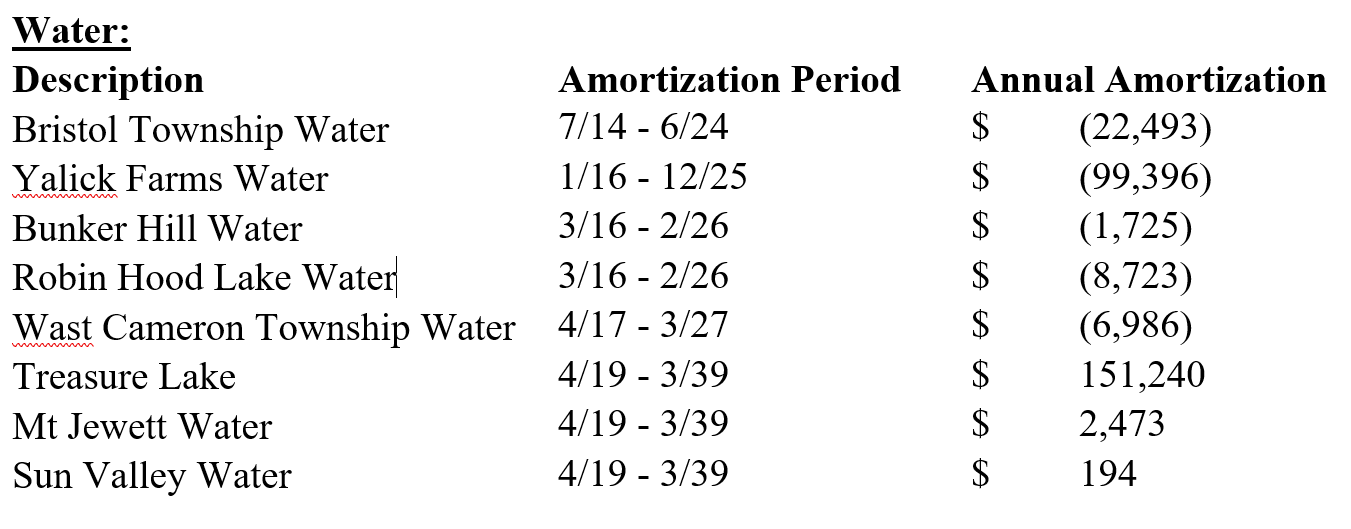 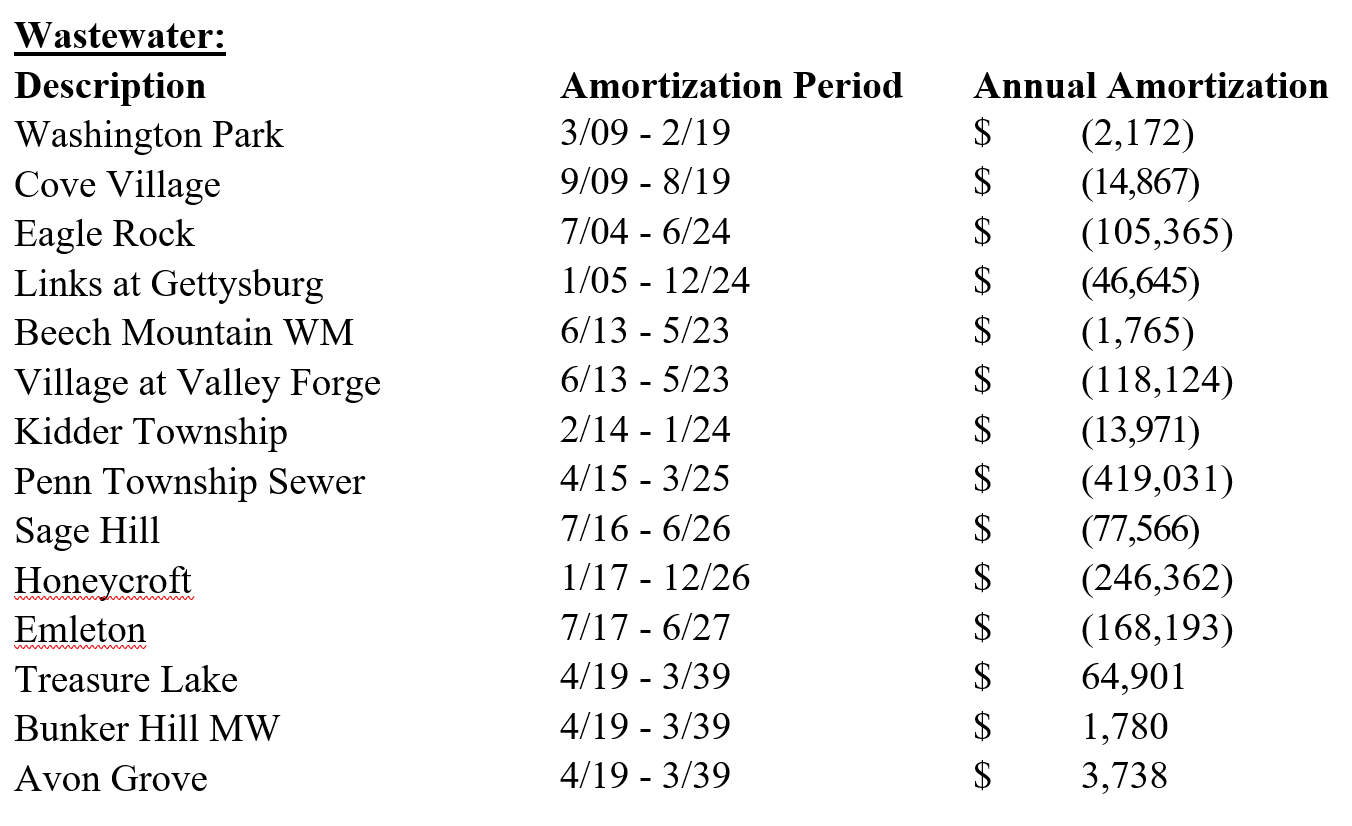 I.	Cost Allocation And Rate Design(i)	Water 33.	The Settlement Rates set forth in Appendix A reflect the Joint Petitioners’ agreement with regard to water rate structure, rate design and the distribution of the increase in revenues in this case, as follows:6Under the Settlement Rates, the Main Division 5/8-inch customer charge for all customer classes will be $18.00 per month in lieu of the $18.50 customer charge proposed by the Company.  The same percentage increase as that for 5/8-inch meter customer charge will be applied to the customer charges for all other meter sizes in the Main Division.Under existing rates, Aqua has a total of 22 water rate divisions.  Under the Settlement Rates, various existing rate divisions will be consolidated and, as a result, there will be a total of 14 rate divisions.  Twelve of the rate divisions are grouped into three rate zones (Rate Zones 1-3) based on the similarity of their rate structure and rate design, while Bunker Hill and Sun Valley are displayed separately because they are dissimilar from those divisions grouped into Rate Zones 1-3.  The existing rate divisions and the corresponding rate divisions that will exist under the Settlement Rates are set forth on page 1 of Schedule 2 of the Proof of Revenues for Water Operations in Appendix C to this Joint Petition.  The rates of all of the rate divisions that will continue to exist under the Settlement Rates have been moved closer to each other and to the Rate Zone 1 in order to facilitate further consolidation with the Main Division in future cases.(ii)	Wastewater34.	The Settlement Rates set forth in Appendix B reflect the Joint Petitioners’ agreement with regard to wastewater rate structure, rate design and the distribution of the increase in revenues in this case, as follows:7Under existing rates, Aqua has a total of 33 wastewater rate divisions. Under the Settlement Rates, various existing rate divisions will be consolidated with each other and, as a result, there will be a total of eleven rate divisions (or subdivisions) under the Settlement Rates. The existing rate divisions and the corresponding rate divisions or subdivisions that will exist under the Settlement Rates are set forth on page 1 of Schedule 2 of the Proof of Revenues for Wastewater Operations in Appendix C to this Joint Petition. The rates of the rate divisions that will continue to exist under the Settlement Rates have been moved closer to each other in order to facilitate further consolidation in future cases.The Settlement Rates for all classes of customers and classes of wastewater service for the rate zones that will exist under the Settlement Rates are set forth in the applicable portions of the Wastewater Tariff attached as Appendix B.8As a result of Public Input Hearing testimony offered by Mr. Kretschmaier and Mr. Kusko, and testimony provided by OCA witness Rubin, Aqua agrees to study the feasibility of implementing in Pennsylvania a summer wastewater usage cap similar to the method used by Aqua Illinois, Inc.  The results of that study, including either a proposal to adopt such a billing method or a detailed explanation for why Aqua believes such a method to be infeasible in Pennsylvania, shall be provided in Aqua’s next wastewater base rate filing.  If Aqua believes that such a method would not be feasible in Pennsylvania, Aqua nevertheless shall be required to provide the billing units and rates that would be used if such a method were adopted in the next consolidated wastewater rate case.  In addition, consistent with Aqua’s rebuttal testimony in this proceeding, the Company will consider proposing a flat wastewater rate structure in its next rate case for seasonal communities in its service territory.J.	Low Income Issues(i)	Helping HandCompany Contribution. Aqua will contribute $125,000 per year to the Helping Hand Program for each of the next three years (2019, 2020, and 2021).  The Joint Petitioners agree that the Company is not required to contribute more than this amount each year.  However, if the funding is not fully expended in any given year, it will be rolled over to the next year and be available for grants and arrearage forgiveness.  Aqua will continue to promote awareness of the program to customers and local agencies for each county within the Company’s service territory and will work with participants of the Helping Hand Collaborative to identify new ways to promote the program.  Aqua will continue to seek customer contributions for the program that will supplement the funding provided by the Company.  The Company agrees to re-evaluate its contribution and the structure of Helping Hand in its next base rate case. In the event that Aqua does not file its next base rate case in 2021, the annual funding amount agreed to in this Settlement will remain in place until such time as its next base rate case is filed and new rates are in effect.36.	Grant Assistance Component.  Within 180 days of the effective date of the Settlement Rates, Aqua will establish a grant program that accompanies and enhances its Helping Hand Program.  Aqua will work with participants of the Helping Hand Collaborative, described in Paragraph 41 of this Settlement, to establish eligibility parameters for receiving a grant and the maximum amount of each grant.37.	Eliminate Up Front Payment Requirement for the Helping Hand Program.  Aqua will eliminate its current requirement that customers must make a good faith payment in order to enroll in the Helping Hand Program.  Instead, Aqua will continue to advertise and promote for Helping Hand enrollment households who are payment troubled and meet the following criteria:Household income no greater than 200% of povertyArrears in excess of $110Payment Troubled as evidenced by one or more of the following:A broken payment agreement;Threatened with termination of service for non-payment or service already off;Has evidenced an inability to pay bills.38.	Helping Hand Monthly Payments.  The Company’s current Helping Hand payment is a fixed monthly payment based on the customer’s monthly average usage and an installment payment toward the customer’s arrears.  Within 90 days of the effective date of the Settlement Rates, the Company will cease requiring an installment payment toward arrears for new Helping Hand enrollees.  The Company will work with the Helping Hand Collaborative to determine the appropriate means of recalculating average bills going forward for Helping Hand participants on no less than an annual basis.39.	Arrearage Forgiveness. Aqua will increase the amount of arrearage forgiveness available to each customer enrolled in Helping Hand to $25 per month for each timely, in-full payment made by the customer.40.	Helping Hand Data. Within 120 days from the date that the Settlement Rates are effective, the Company will provide a report to the Helping Hand Collaborative on the feasibility of tracking the following listed data, as well as what data it believes provide the best analysis for whether the intent of the program is working based on its current reporting capabilities and resources.Number of estimated and confirmed low income customersNumber of confirmed low income customers with arrears and the average arrearage amountAverage monthly bill amount of confirmed low income customersAmount of arrearages for customers entering Helping HandTerminations for nonpayment of confirmed low income customersNumber and amounts of hardship grants disbursed41.	Helping Hand Collaborative.  The Company will host a series of Helping Hand Collaborative meetings between now and its next base rate case for the purpose of soliciting input about ways to improve Helping Hand.  The Company will invite to the collaborative meetings OCA, the Commission’s Bureau of Consumer Services and CAUSE-PA.  The Company will host collaborative meetings quarterly for the first year after the effective date of the Settlement Rates, with the first meeting to be held within 60 days of the effective date of the Settlement Rates.  After the first year, the Company will host collaborative meetings not less than twice a year.  The collaborative meetings will be to discuss, among other topics:The scope of low income data that it is feasible and useful for the Company to collect;Details of the grant component of the program;The method of calculating the monthly Helping Hand payment;Improving outreach and messaging for programs;Further develop a holistic communications plan;Assessing applicable data; andDeveloping efforts to fund the grant assistance program on an ongoing basis.Aqua will have full discretion as to whether to accept feedback from the Helping Hand Collaborative, and as required, submit proposals to the Commission for approval.(ii)	Domestic Violence Policy42.	Aqua will document its domestic violence procedures and have them readily available to its customer service representative (“CSRs”). Aqua commits to review these procedures with CAUSE-PA, OCA and other interested parties. Aqua agrees to implement a policy allowing that victims of domestic violence be provided three days to provide a copy of their order before termination will proceed and will clearly define the payment arrangement rules available for these customers.(iii)	Medical Certifications 43.	Aqua agrees to edit the signature line on its Medical Certification Form to include a reference to physician, physician’s assistant, or nurse practitioner.(iv)	Termination Notices 44.	Aqua will remove reference to security deposits from its termination notices and tariff, and amend the language related to domestic violence victims as follows: “If you are a victim of domestic violence and have a Protection From Abuse Order or other court order that shows clear evidence of domestic violence, there are special protections available.”K.	Service Related IssuesThe Company agrees to continue monitoring its water supply for the presence of the two chemicals, Perfluorooctanesulfonic acid (“PFOS”) and Perfluorooctanoic acid (“PFOA”), in accordance with the United States Environmental Protection Agency’s Third Unregulated Contaminant Monitoring Rule (“UCMR3”).9 Aqua will also continue to share its sampling results for PFOS and PFOA in Montgomery County on its dedicated website WaterFacts.com, consumer confidence reports (“CCRs”), or other appropriate forms and evaluate treatment options and operational initiatives where appropriate.  As long as http://WaterFacts.com is in use and there is no other new regulatory requirement specifying data collection and communication, the Company agrees to post the results on http://WaterFacts.com after completing its testing, review and posting process in an efficient and expeditious manner.  The Company agrees to seek available funding from outside sources and governmental agencies to fund prudent improvements needed to further limit the presence of PFOS and PFOA in the affected water sources.46.	The Company commits to revise its procedures for new developments to ensure that it receives timely and accurate connection information for new service once the homes in new developments are completed.  The Company also agrees to provide additional training to its customer service representatives so that they know how to further investigate the situation when a customer contacts the Company about initiating service for a new connection.  The Company will provide the Statutory Advocates with an overview of the changes made to the Company’s procedures and training materials.  The Overview will be provided within 60 days of the final order in this proceeding.The Company shall continue to provide water and wastewater customer complaints in a live Excel spreadsheet that shall be made available in future general rate proceedings.  The water and wastewater customer complaint logs shall contain separate searchable columns for date of complaint, street number, street name, city (zip code is preferable), and code for the type of complaint.  The Company and OCA agree to continue to discuss how to incorporate into a live Excel spreadsheet the following additional information regarding whether a Company employee made a site visit, if the problem was the responsibility of the Company or the customer, and the date the complaint was resolved.  The Company and the OCA agree to have that discussion within 90 days after the entry of a final order in this proceeding.  Additionally, the Company agrees to provide a legend explaining the abbreviations used in the complaint logs.The Company agrees to provide a list of existing locations going forward where the Company installs a pressure reducing valve for a residential customer because the static head was anticipated to be greater than 85 psi due to planned engineering changes in the Company’s distribution system. The list will include an explanation of how the Company’s plan impacts the customer’s pressure.  The Company agrees to provide the report to OCA twelve months after the entry of a Commission Order in this proceeding and every twelve months after that until the effective date of base rates in its next base rate proceeding.During the Company’s next general rate proceeding, the Company shall provide to the Statutory Advocates a live Excel spreadsheet of all fire hydrants connected to 4-inch mains or smaller that are not capable of providing 500 gallons per minute of water at 20 psi.50.	The Joint Petitioners agree that the Company has fully addressed the concerns raised by customers at the Public Input Hearings as follows:Ralph Churchill testified at the evening hearing held on November 13, 2018 in Chester County.  Mr. Churchill is not a direct customer of Aqua and lives in Jenners Pond, a retirement community, which is a commercial customer of Aqua.  Mr. Churchill requested information on the improvements made in Penn Township.  On December 18, 2018, Aqua sent a letter to Mr. Churchill describing the improvements.Debora Hauser testified at the evening hearing held on November 14, 2018, in Bucks County.  Ms. Hauser stated that she believed the customer charge of $69.00 was too high.  At the conclusion of the hearing, a representative of Aqua spoke to Ms. Hauser to get more information about her billing concern.  Ms. Hauser’s current customer charge for a 5/8” meter is $16.00, not $69.00. Aqua sent a letter confirming this to Ms. Hauser on December 17, 2018.William Freed testified at the afternoon hearing held on November 15, 2018 in Delaware County.  Mr. Freed testified about his previous informal and formal complaints filed with the Commission against Aqua.  Aqua confirmed that Mr. Freed had filed both an informal (BCS Case No. 3582179) and a formal complaint (Docket No. C-20182645244) with the Commission requesting compensation for damages he alleged were caused by Aqua doing work on his street.  The informal complaint was dismissed by the Bureau of Consumer Services because the Commission cannot award damages.  Mr. Freed, who was represented by counsel in his formal complaint with the Commission and in a subsequent civil court proceeding, chose not to pursue his complaint at the Commission and filed his claim in municipal court.  Aqua and Mr. Freed settled the claim in municipal court.Andria Torres testified at the Smart Public Input Hearing held on November 16, 2018 alleging damages from jackhammering vibrations when the Company was installing a new water main in the street on December 30, 2017.  After investigating the matter, Aqua has confirmed that it was not installing a new water main in her street in December of 2017 and has no record of Ms. Torres contacting the Company in December of 2017 on this issue.  The Company believes that a contractor for another utility was in the area in December 2017.  The Company contacted Ms. Torres to discuss her concerns and provide the information it learned about the work that was done on her street.David Saplansky testified at the Smart Public Input Hearing held on November 16, 2018 and mentioned dirt and smell from his pipes.  Mr. Saplansky did contact the Company on September 14, 2018 requesting that the water be tested. The Company did sample Mr. Saplansky’s water.  On September 21, 2018, the Company sent those test results to Mr. Saplansky showing that the water met all applicable standards for drinking water.Ms. Kathleen O’Boyle testified at the Smart Public Input Hearing held on November 16, 2018 about water quality and concern about chlorine in her water.  The Company contacted Ms. O’Boyle to make an appointment to discuss her concerns.Thomas Driscoll testified at the afternoon hearing held on November 15, 2018 in Delaware County.  Mr. Driscoll testified about a chemical taste to his water.  The Company contacted Mr. Driscoll to make an appointment to discuss his concerns.Margie Swart testified at the afternoon hearing held on November 13, 2018 in Chester County.  Ms. Swart testified about Aqua’s private fire protection rates violating Section 1802 of the Second Class Township Code titled Fire Hydrants and Water Service, which provides that all fire hydrants should be classified as public and billed directly to the municipality if that municipality is governed by the Second Class Township Code.  The Company researched this issue and determined that the fire hydrants at issue in Ms. Swart’s testimony are located on a private street and are the responsibility of the local Homeowner’s Association.  As such, the Company has been correctly billing the Homeowner’s Association for the two fire hydrants at the appropriate private fire hydrant rate.L.	North Heidelberg Sewer Company51.	The Company agrees to initiate settlement discussions and will make a reasonable effort to acquire North Heidelberg Sewer Company in accordance with Section 529 of the Public Utility Code at pending Docket No. I-2018-3001161.  In February 2018, the Commission appointed Aqua Pennsylvania Wastewater, Inc. as interim receiver to operate the North Heidelberg system, beginning March 5, 2018.  Aqua has been operating in that role since its appointment by the Commission.M.	Merger Of Superior Water Company, Inc. Into Aqua Pennsylvania, Inc.52.	No Joint Petitioner opposes the Company’s request to merge its wholly-owned subsidiary, Superior, into Aqua Pennsylvania, Inc.  Accordingly, the Joint Petitioners are in agreement that Aqua and Superior have satisfied the criteria of Section 1102(a)(3) of the Public Utility Code for approval of the merger and that the Commission should issue certificates of public convenience evidencing that approval effective as of the effective date of the Settlement Rates.________________5	For purposes of the Joint Petition, references to the Company’s next base rate proceeding, next base rate case, or next base rate filing mean its next base rate case, proceeding or filing for water and wastewater operations that were included in this case, unless stated otherwise.6	Subparagraphs a. and b. provide a general description of the water rate structure and water rate design incorporated in the Settlement Rates. While every effort has been made to ensure that the description is accurate, if any inconsistency exists between such description and the rates set forth in Appendix A, the latter shall take precedence.7	If any inconsistency exists between the information provided in subparagraphs a. and b. and the rates set forth in Appendix B, the latter shall take precedence.8	Aqua notes that consistent with its Direct Testimony in this proceeding, the Company’s wastewater lot availability charge will be eliminated from its wastewater tariff as part of this Settlement.9	UCMR3 also requires, in addition to PFOS and PFOA, the monitoring and reporting of: (1) perfluorononanoic acid (PFNA), (2) perfluorohexanesulfonic acid (PFHxS), (3) perfluoroheptanoic acid (PFHpA), and (4) perfluorobutanesulfonic acid (PFBS).Settlement at 6-23.In addition to the specific terms to which the Joint Petitioners have agreed, the Joint Settlement contains other general terms and conditions typically found in settlements submitted to the Commission.  Specifically, the Joint Petitioners agreed that the Joint Settlement is conditioned upon the Commission’s approval of all the terms and conditions contained therein without modification.  The Joint Petition establishes the procedure by which any of the Joint Petitioners may withdraw from the Joint Settlement and proceed to litigate this case, if the Commission should act to modify or reject the Joint Settlement.  In addition, the Joint Petitioners asserted that although the Joint Settlement is proffered to settle the instant case, it may not be cited as precedent in any future proceeding, except to the extent required to implement any term specifically agreed to by the Joint Petitioners.  Further, the Joint Petitioners submitted that the Settlement is made without any admission against, or prejudice to, any position which any of the Joint Petitioners might adopt in future proceedings, except to the extent necessary to effectuate or enforce any term specifically agreed to in the Joint Settlement before us.  Joint Settlement ¶¶ 55-58 at 25-26.Moreover, the Joint Petitioners waived their right to file Exceptions in this case if the ALJs, in their Recommended Decision, recommended the Commission adopt the Joint Settlement in full.  However, the Joint Petitioners expressly submitted that they did not waive their rights to file Exceptions to any modifications by the ALJs to the terms and conditions of the Joint Settlement or to any additional matters proposed by the ALJs in their Recommended Decision.  Similarly, the Joint Petitioners reserved their rights to file Replies to Exceptions.  Finally, the Joint Petitioners acknowledged that the Joint Settlement does not bind the pro se Formal Complainants.  The Joint Petitioners explained that the OCA would serve a letter on each pro se Formal Complainant that will inform them that they may comment or object to the Joint Settlement by a date certain.  The Joint Petitioners submitted that nothing stated in the Joint Settlement is intended to limit any position which any Joint Petitioner may have or take concerning any comment or objection to the Joint Settlement that may be filed by any pro se Formal Complainant.  Joint Settlement ¶¶ 59-60 at 26.The Joint Petitioners respectfully requested that the ALJs and the Commission (1) approve the Joint Settlement, including all terms and conditions thereof; (2) grant the Company permission to file the tariffs attached in Appendix A and B of the Joint Settlement, to become effective for service rendered on or after May 24, 2019; and (3) approve the Joint Merger Application.  Joint Settlement at 26-27.3.	Statements in Support of the Joint Settlement a.	AquaIn its Statement in Support, Aqua asserted that although it has undertaken efforts to reduce Federal and State tax expenses and made investments to enhance its infrastructure, it has experienced a decline in water usage per customer at approximately 1.3% per year.  According to Aqua, absent rate relief, its financial results may deteriorate and could jeopardize its ability to appropriately invest in infrastructure needed to improve safety and reliability and to adequately service customers.  Aqua Statement in Support at 17.Aqua stressed that it last increased its water rates in 2012 and its wastewater rates in 2010.  Therefore, Aqua emphasized that its customers have not experienced an increase in distribution base rates for at least seven years.  Aqua noted that under the Joint Settlement Rates, the monthly bill of a typical residential water customer in the Company Main Division (in which 91% of all residential water customers are served) will increase from $59.85 to $65.52, or by 9.47%.  Aqua explained that under the Joint Settlement, it will consolidate twenty-two water divisions into fourteen divisions and thirty-three wastewater divisions to eleven divisions.  According to Aqua, this facilitates moving customers to one rate.  Aqua asserted that the weighted average monthly rate across all wastewater divisions will increase by approximately 13.39% from $57.64 to $66.55.  However, Aqua pointed out that all of the wastewater Joint Settlement Rates and resulting average customer bills would be higher absent the Section 1311(c) allocation of a portion of wastewater revenue requirement to water operations.  Aqua Statement in Support at 15-16.Aqua argued that the Joint Settlement’s revenue requirement provisions provide for Joint Settlement Rates that are consistent with the legal standards articulated in Bluefield and Hope, supra.  According to Aqua, the Joint Settlement Rates mitigate rate shock, while allowing the Company and its investors the opportunity to earn a fair return on investment and to obtain capital needed to meet the Company’s service obligations.  Additionally, Aqua noted that the Joint Settlement Rates provide for reasonable progress in moving all major customer classes closer to their cost of service, consistent with the principles of gradualism.  Further, Aqua emphasized that the Joint Settlement materially enhances the Company’s Helping Hand program, domestic violence policy, termination procedures, and medical certificate forms, and assures that all service-related and billing issues raised by witnesses at the public input hearings in this proceeding will be addressed.  Accordingly, Aqua submitted that the Joint Settlement is in the public interest.  Aqua Statement in Support at 40-41.b.	I&EIn its Statement in Support, I&E asserted, that the rate increase under the proposed Joint Settlement represents a result that is within the range of likely outcomes in the event that this case was fully litigated.  According to I&E, this increase is appropriate and, when accompanied by other important provisions contained in the Joint Settlement, yields a result that is both just and reasonable and in the public interest.  I&E trumpeted, inter alia, the Joint Settlement’s Stay out Provision, Aqua’s agreement to withdraw its proposed ECAM and PWAC adjustment clauses, Aqua’s agreement to treat CAC and CIAC consistent with how the Commission rules in a final Commission order in the proceeding initiated by PAWC at Docket No. R-2018-3002504 (2018 PAWC Proceeding), and the agreement that the Joint Settlement will not include various positive acquisition adjustments.  I&E also supported the cost allocation and rate design agreed upon in the Joint Settlement.  Namely, I&E submitted that Aqua’s goal of consolidating rates and moving customers toward the Main Division rates is reasonable.  According to I&E, transitioning these rates, as opposed to moving all customers to Main Division rates in one step avoids rate shock and is consistent with the goal of consolidating rates and eliminating rate divisions where possible.  I&E Statement in Support at 4-17. c.	OCAIn its Statement in Support, the OCA asserted that the Joint Settlement is in the public interest and in the best interest of Aqua’s ratepayers and should be approved without modification.  In addition to highlighting many of the Joint Settlement Provisions emphasized by I&E, the OCA stressed the service-related issues, raised in the Public Input Hearings, that are resolved by the Joint Settlement.  The OCA asserted that the service-related portion of the Joint Settlement will aid consumers with particular concerns regarding the quality of their water and the quality of Aqua’s customer service while preserving the Company’s operational efficiency.  OCA Statement in Support at  -20.d.	OSBAIn its Statement in Support, the OSBA submitted that approval of the Joint Settlement is in the best interest of small business customers.  The OSBA argued that although the Joint Settlement will increase rates for commercial customers to a higher amount than the OSBA’s litigated position, the Joint Settlement’s significant reduction to Aqua’s originally proposed revenue increase will benefit all customers, including Aqua’s small business customers.  Similarly, the OSBA stated that the revenue allocation agreed upon in the Joint Settlement is consistent with that proposed by the testimony of the OSBA’s witness Mr. Kalcic and will provide a meaningful benefit to commercial customers.  Further, the OSBA supports Aqua’s agreement to withdraw its proposed adjustment clauses.  OSBA Statement in Support at 3-9.e.	Aqua LUGIn its Statement in Support, Aqua LUG argues that the Joint Petition is in the public interest because (1) it reduces the expenses incurred by the Joint Petitioners and the Commission for completing this proceeding when compared to the cost of full litigation; (2) it avoids uncertainties regarding further expenses associated with possible appeals from a final order of the Commission; (3) it results in an increase in Aqua’s rates that is approximately sixty-five percent of Aqua’s originally requested rates; and (4) it reflects compromises by each of the Joint Petitioners without prejudice to any position any Joint Petitioner may have advanced so far in this proceeding or may advance in a future proceeding involving the Company.  Additionally, Aqua LUG states that the Joint Settlement addresses issues that were of particular concern to Aqua LUG, including the establishment of a rate structure allocating revenues among the customer classes in a just and reasonable manner.  Aqua LUG Statement in Support at 2.f.	CAUSE-PAIn its Statement in Support, CAUSE-PA asserts that the Joint Settlement is in the public interest because it addresses the ability of Aqua’s low income customers to access safe and affordable service, balances the interests of the parties, and fairly resolves several important issues raised by CAUSE-PA and other parties.  CAUSE-PA highlights Aqua’s agreement to withdraw its proposed automatic ECAM and PWAC adjustment clauses.  Additionally, CAUSE-PA trumpets the enhancements the Joint Settlement makes to Aqua’s Helping Hand Program, domestic violence policy, medical certifications, and termination notices.  According to CAUSE-PA, the Joint Settlement takes rate affordability into account by limiting the impact of the rate increase on low-income households and better matching needy households with available assistance.  As such, CAUSE-PA submits that the Joint Settlement will help ensure that low income customers have access to stable and affordable utility services over the long term.  CAUSE-PA Statement in Support at 4-13.g.	MMPOCIn its Statement in Support, MMPOC asserts, that the Joint Settlement provides a proper resolution of the issues in this proceeding without the incurrence of full litigation costs.  MMPOC highlights, inter alia, that the Joint Settlement Rates will produce a monthly water customer charge of $28.00 for MMPOC 5/8-inch customers, in lieu of the originally proposed monthly water customer charge of $30.10.  MMPOC also highlights that the Joint Settlement produces a monthly wastewater customer charge of $39.64 and a usage charge of $0.10 per hundred gallons for MMPOC customers, compared to Aqua’s originally proposed monthly wastewater customer charge of $31.00 and usage charge of $0.76 per hundred gallons for MMPOC customers.  According to MMPOC, these results are reasonably consistent with MMPOC’s litigation position and should be approved.  Additionally, MMPOC notes that the Joint Settlement adopts its recommendation that Aqua study alternatives to metered water service and address this issue in its next rate proceeding.  Based on the above, MMPOC avers that the Joint Settlement is in the public interest and should be approved.  MMPOC Statement in Support at 2-3.h.	LGMAIn its Statement in Support, the LGMA explains that it chose to be an active participant in this proceeding as a means to receive and monitor the discovery and testimony of all the interested parties.  LGMA opines that based upon its review of the relevant discovery and testimony, the terms and conditions of the Joint Settlement are in the public interest and should be approved.  LGMA Statement in Support at 1-2.4.	Comments in Opposition to the Joint Settlement (Comments in Opposition)a.	TLPOAIn the Joint Settlement, the Joint Petitioners noted that TLPOA is not a signatory to the Joint Petition and opposes the level of increases to Treasure Lake.  Joint Settlement at 2, n.1.  b.	Cedar Knoll BuildersOn February 20, 2019, Brian Campbell (Mr. Campbell) filed Comments in Opposition to the Joint Settlement (Comments in Opposition) on behalf of Cedar Knoll Builders and Honeycroft Village LP (Honeycroft Village).  Mr. Campbell explained that Honeycroft Village’s wastewater system is brand new and was purchased by Aqua two years ago.  According to Mr. Campbell, the forty-nine percent increase in wastewater rates for Honeycroft Village that is provided for under the Joint Settlement is not acceptable.  Cedar Knoll Builders Comments in Opposition at 1.c.	Mr. CurtiusIn his Comments in Opposition, Mr. Curtius objected to the wastewater rate increase provided for in the Joint Settlement.  Mr. Curtius took issue with the allocation of a portion of the wastewater revenue requirement assessed to water customers.  Mr. Curtius also submitted that the stay-out provision in the Joint Settlement should be increased to no less than four years.  Additionally, Mr. Curtius argued that as a Formal Complainant, he was not properly informed.  For example, Mr. Curtius asserted that he was not informed about the prehearing conference in this proceeding.  According to Mr. Curtius, he should have been served with all documents that were served on the other parties to this proceeding.  Mr. Curtius Comments in Opposition at 1-2.d.	Other Pro Se ComplainantsIn addition to Mr. Curtius, the following other pro se Complainants filed Comments in Opposition to the Joint Settlement: Grace Bowes, Douglas and Linda Dudjak, Lee Euard, William Finn, Byron Goldstein, Denise Johnson, Edward Levy, Tammy Livziey, Michael Luciano, Ben Mroz III, Paul Nice, Jacqueline Pasquini, Dony Pierre, Rafael Rodriguez, Robert Shafer, Brian Sheppard, and Wayne Weismandel.  In general, the pro se Complainants argued that the water and wastewater rate increases provided for in the Joint Settlement are excessive and that the Joint Settlement is not in the public interest.5.	ALJs’ RecommendationIn their Recommended Decision, in addressing the various Comments in Opposition to the Joint Settlement, the ALJs cited to Burleson v. Pa. PUC, 443 A.2d 1373 (Pa. Cmwlth. 1982).  The ALJs explained that since the Company and the Joint Petitioners have presented evidence sufficient to satisfy the burden of proof, the burden of going forward with the evidence to rebut the evidence of the Joint Parties shifts to the parties that object to the Joint Settlement.  The ALJs stated if the objector to the Joint Settlement presents evidence of co-equal weight, the Joint Parties have not satisfied their burden of proof.  Additionally, citing to Harmon v. Mifflin County Sch. Dist., 713 A.2d 620, 623 (Pa. 1998) (Harmon), the ALJs stated that the Commission’s decision must be supported by “substantial evidence,” which consists of evidence that a reasonable mind might accept as adequate to support a conclusion.  The ALJs further cited to Norfolk and Western Railway Co. v. Pa. PUC, 413 A.2d 1037 (Pa. Cmwlth. 1980) in explaining that a mere “trace of evidence or suspicion of the existence of fact” is not sufficient.  R.D. at 63.The ALJs first addressed TLPOA’s opposition to the Joint Settlement.  The ALJs stated that TLPOA was the sole active participant in this proceeding to object to the Joint Settlement.  However, the ALJs found that TLPOA did not file testimony in this proceeding, nor did it provide any documents to support why it opposed the Joint Settlement.  Rather, the ALJs emphasized that TLPOA’s sole communication and rationale for its opposition is contained in footnote 1 of the Joint Settlement in which the Joint Petitioners explained that TLPOA opposes the level of rate increases to Treasure Lake.  Therefore, the ALJs concluded that TLPOA has not provided any evidence to sustain its burden of persuasion that the Joint Settlement is not just and reasonable.  As such, the ALJs overruled TLPOA’s objection to the Joint Settlement and dismissed TLPOA’s Complaint.  R.D. at 63-64.The ALJs next addressed Cedar Knoll Builders’ Comments in Opposition.  As background, the ALJs stated that on September 24, 2018, Mr. Campbell filed a Complaint on behalf of Cedar Knoll Builders against Aqua’s originally-proposed wastewater increase.  Mr. Campbell indicated that he is the President of Cedar Knoll Builders and listed fifteen wastewater accounts that were involved in his Complaint.  Additionally, Mr. Campbell listed J. Charles Gerbron Jr. (Attorney Gerbron) as legal representation.  R.D. at 64.The ALJs explained that because the instant case is a general rate increase proceeding under 66 Pa. C.S. § 1308(d), it is an adversarial proceeding in which non-individuals are to be represented by counsel in accordance with 52 Pa. Code § 1.21(b).  However, the ALJs noted that there is no record of an initial pleading signed by Attorney Gerbron or any other attorney authorized by the Commonwealth of Pennsylvania, as required under 52 Pa Code § 1.24(b), nor is there any record evidence of any attorney participating in this proceeding on behalf of Cedar Knoll Builders.  The ALJs stressed that because Cedar Knoll Builders is an entity, and not an individual, it must be represented by counsel.  Therefore, the ALJs found that the Complaint of Cedar Knoll Builders is not viable because of the Complainant’s failure to follow Commission procedure to be represented by counsel.  By extension, the ALJs concluded that Cedar Knoll Builders’ Comments in Opposition are prohibited because Mr. Campbell is not an attorney.  R.D. at 65-66.In addressing the Comments in Opposition filed by Mr. Curtius, the ALJs quoted Section 1311(c) of the Code, 66 Pa. C.S. § 1311(c), which permits a utility that provides water and wastewater service to combine its water and wastewater revenue requirements.  The ALJs ruled that Mr. Curtius received notice and the opportunity to be heard on allocating  a portion of Aqua’s wastewater requirement  on water customers.  According to the ALJs, nothing in Mr. Curtius’ Comments in Opposition shows that Aqua violated Section 1311(c) of the Code or rebuts the ALJs’ finding that the Joint Settlement, including the provision to allocate a portion of the wastewater revenue requirement, is in the public interest.  R.D. at 66-67.The ALJs also noted that Mr. Curtius did not provide any evidence to substantiate his claim that a stay-out provision of less than four years is unreasonable, nor did he cite any authority, precedent, case law, statue, or regulation to support his assertions.  Further, the ALJs pointed out that Mr. Curtius is an inactive participant in this proceeding.  The ALJs explained that as an inactive participant, Mr. Curtius was provided with copies of all of the ALJs’ letters and Orders and all Commission Hearing Notices.  However, the ALJs found that Aqua was under no obligation to communicate with Mr. Curtius about any discovery or negotiations because he is not an active litigant in this proceeding.  In addition, the ALJs stressed that Mr. Curtius did not file his Complaint until October 22, 2018, which was after the September 28, 2018 prehearing conference in this proceeding.  Accordingly, the ALJs found that the objections outlined in Mr. Curtius’s Comments in Opposition are not substantiated, overruled his objections, and dismissed his Complaint.Finally, with regard to the remaining Comments in Opposition, the ALJs restated the standard under Harmon, supra, that the Commission’s decision must be supported by substantial evidence.  In reviewing each of these Comments in Opposition, the ALJs concluded that none of the pro se Complainants provided any record evidence to support their objections to the Joint Settlement or to show that the Joint Settlement is not just and reasonable.  Therefore, the ALJs rejected each of these Comments in Opposition and dismissed each underlying Complaint.  Further, with respect to the Comments in Opposition filed by Lee Euard, the ALJs noted that Mr. Euard repeatedly stated that he was filing on behalf of TLPOA.  However, the ALJs stated that counsel already filed a Petition to Intervene in this proceeding on behalf of TLPOA and are therefore the only ones authorized to speak on its behalf.  Therefore, the ALJs found that Mr. Euard was not authorized to file Comments in Opposition to the Joint Settlement on behalf of TLPOA.  R.D. at 68-80.In addressing the provisions of the Joint Settlement, the ALJs explained that in the instant case, the Parties have reached a black box settlement in which the Joint Settlement provides for an increase in Aqua’s revenues but does not indicate the specifics of how this increase was calculated.  Citing to Peoples, the ALJs noted that the Commission has observed that determining a utility’s revenue requirement is a calculation that involves many complex and interrelated adjustments which affect expenses, depreciation, rate base, taxes, and the utility’s cost of capital, and which makes it difficult for the parties to a proceeding to reach an agreement on each component.  As such, the ALJs found that the submission of a black box settlement in this case is reasonable and consistent with Commission precedent.  R.D. at 39-44.The ALJs noted that the Joint Settlement provides an increase in total operating revenues of $47 million, with $42.3 million for water operations and $4.7 million for wastewater operations.  The ALJs explained that this amounts to approximately 34.5% less than what the Company requested.  The ALJs further noted that the Joint Settlement will reduce the wastewater revenue requirement allocated to Aqua’s water operations cost of from $8.1 million to $7.1 million, or approximately 12.3%.  R.D. at 45.The ALJs summarized each of the provisions of the Joint Settlement and the Parties’ Statements in Support thereof.  The ALJs noted that  I&E, the OCA, and the OSBA, generally referred to as the statutory advocates, are part of the Joint Petitioners that fully support the Joint Settlement.  Citing to Pa. PUC v. T.W. Phillips Gas and Oil Co. (T.W. Phillips), Docket No. R-2010-2167797 (Order entered November 4, 2010), the ALJs found that when each of these statutory advocates fully support a settlement, it is strong evidence that the terms are just, reasonable, and in the public interest.  Accordingly, the ALJs concluded that Aqua and the Joint Petitioners sustained their burden of proving by substantial evidence that the proposed rates are just and reasonable and that the Joint Settlement is in the public interest.  Therefore, the ALJs recommended that the Commission approve the Joint Settlement, without modification.  R.D. at 43-63.6.	Exceptionsa.	TLPOA’s Exceptions and Aqua’s RepliesIn its Exceptions, TLPOA argues that as described in Lloyd v. Pa. PUC, 904 A.2d 1010, 1015 (Pa. Cmwlth. 2006) (Lloyd), “rate shock” is a phrase used to describe the public outcry associated with rate increases, while “gradualism” is the concept that rates should be gradually increased over longer periods of time to prevent customers from experiencing rate shock.  Applying this to the instant proceeding, TLPOA submits that while the ALJs recognized that gradualism should be used to prevent rate shock for a customer class, they erred by recommending that the Joint Settlement be accepted, without modification.  According to TLPOA, the rates produced by the Joint Settlement fail to adhere to the principles of gradualism.  TLPOA claims that the fact that Aqua has not increased its water rates since June  2012 and its wastewater rates since October 2010 is significant because Aqua’s customers, including those residing in the Treasure Lake rate division, have grown accustomed to paying consistent and reliable water and wastewater rates.  TLPOA Exc. at 2-3.TLPOA elaborates that under the Joint Settlement, a residential water customer using a 5/8-inch meter who resides in Treasure Lake would see an increase in the monthly customer charge from $12.84 to $18.00, representing a 40.19% increase.  According to TLPOA, when compared to other residential customers affected by the Joint Settlement, Treasure Lake customers will be disproportionately impacted.  TLPOA compares the rate increase that customers in the Treasure Lake Division will receive with a comparison group of customers in other Aqua rate divisions.  TLPOA submits that Treasure Lake customers will receive significantly larger increases than customers in each of these other rate divisions.  For example, TLPOA points out that, in contrast, the monthly customer charge for a residential water customer residing in Aqua’s Main Division will increase by just 4.65%.  TLPOA also submits that Treasure Lake customers will be disproportionately impacted by an increase in usage charges.  For example, TLPOA argues that a Treasure Lake customer using 4,000 gallons of water per month will experience an increase of  47.55% compared to a 9.42% increase for customers in Aqua’s Main Division.  TLPOA submits that the Joint Settlement will also result in disproportionate increases to the monthly customer charge and monthly usage charges for wastewater customers residing in Treasure Lake, compared to customers in other Aqua rate divisions.  TLPOA contends that if the Joint Settlement is approved, such immediate, significant, and disproportionate increases will result in rate shock for Treasure Lake’s customers, in violation of the principles of gradualism described in Lloyd.  Therefore, TLPOA argues that the Commission should modify the Joint Settlement to produce rates that are consistent with the principles of gradualism.  TLPOA Exc. at 3-7.In its Reply to TLPOA’s Exceptions, Aqua emphasizes that TLPOA did not submit any testimony or exhibits in this proceeding, nor did it file any briefs or lodge any objection to the Joint Settlement.  Rather, Aqua points out that TLPOA’s bill comparisons and associated arguments were presented for the first time in TLPOA’s Exceptions and are not part of the record in this proceeding.  Therefore, Aqua submits that, for this reason alone, TLPOA’s Exceptions should be denied.  Aqua R. Exc. at 4-5, 13-14.  Nevertheless, Aqua rebuts TLPOA’s specific arguments as set forth below.Aqua explains that the customers on whose behalf TLPOA has intervened in this proceeding are part of Aqua’s Treasure Lake rate division, which encompasses the Treasure Lake community.  Aqua states that it acquired the Treasure Lake water and wastewater systems in 2013 from Total Environmental Solutions, Inc. (TES).  According to Aqua, because Treasure Lake’s water and wastewater facilities were troubled systems when Aqua acquired them, Aqua had to invest $27 million to replace and rehabilitate those systems’ seriously degraded water and wastewater infrastructure in order to restore reasonable water and wastewater service to the residents of that community.  Aqua emphasizes that it has not increased its base rates for its water or wastewater services since acquiring ownership of the Treasure Lake systems in 2013.  Further, Aqua asserts that Treasure Lake’s customers have not received any increase to their water and wastewater rates since TES last increased such rates in 2011 in Pa. PUC et al. v. Total Environmental Solutions, Inc. – Water and Wastewater Divisions, Docket Nos. R-2010-2171918, R-2010-2171924, et al. (Order entered Mar. 17, 2011) (2011 TES Order).  Aqua R. Exc. at 3-4.Aqua takes the position that Treasure Lake’s customers have no rational basis to expect that they will be exempt from future rate increases that are necessary to move their revenues closer to the cost of service, especially in light of the significant improvements Aqua made after acquiring Treasure Lake’s water and wastewater system.  Aqua points out that the current rates paid by customers in the Treasure Lake rate division are far less than their cost of service, and the rates for Treasure Lake customers will continue to be less than their cost of service even under the Joint Settlement rates.  Aqua avers that in determining the applicable rates for its customers, the Joint Petitioners balanced the interests of all of Aqua’s customers so that non-Treasure Lake customers will not have to bear unreasonable subsidies simply to moderate the rate increases to customers in the Treasure Lake rate division.  Aqua therefore submits that TLPOA’s reliance on Lloyd to support its argument regarding gradualism and rate shock is inapposite because the Commonwealth Court held in Lloyd that the cost of providing service is the “polestar” of ratemaking.  As such, Aqua asserts that Lloyd did not give the Commission unbounded discretion to perpetuate disparities between rates and cost of service based on “gradualism.”  Further, Aqua notes that while TLPOA contends that the Joint Settlement Rates for the Treasure Lake rate division are not consistent with the principles of gradualism, TLPOA never specified or supported what it believes would be the appropriate rates.  Aqua R. Exc.at 7-13, 17-18.Aqua also argues that TLPOA’s focus on the percent increase to the bills of customers in the Treasure Lake rate division vis-a-vis customers in certain of Aqua’s other rate divisions is misleading.  More specifically, Aqua points out that TLPOA provides both dollars-and-cents increases and percent increases under present and Joint Settlement rates for customers in the Treasure Lake rate divisions, but only provides percent increases for customers in the other rate divisions in its comparison group.  Aqua asserts that when the dollars-and-cents monthly bills for the Treasure Lake rate division and the other rate divisions mentioned by TLPOA in its comparison group are examined, as set forth in Appendix D to the Joint Settlement, it is clear that the rate divisions TLPOA claims would have lower percentage increases will, in all but one instance, pay higher bills than those of Treasure Lake, both under present and Joint Settlement Rates.  In addition, Aqua stresses that even the 47.61% increase in the monthly bills of Treasure Lake’s residential water customers and the 23.15% increase in the monthly bills of Treasure Lake’s residential wastewater customers, as set forth in the Joint Settlement, are materially less than the 58.4% increase the Commission approved for the monthly bills of Treasure Lake’s residential water customers in Treasure Lake’s last base rate case, as set forth in the 2011 TES Order.  Therefore, Aqua insists that the Commission has already determined in a prior proceeding, with specific reference to residential customers in the Treasure Lake rate division, that an increase of 58.4% does not violate the principle of gradualism.  Aqua R. Exc. at 14-16.b.	Mr. Curtius’ Exceptions and Aqua’s RepliesIn his Exceptions, Mr. Curtius takes issue with the ALJs’ recommendation that the Joint Settlement be approved without modification.  Mr. Curtius remains of the opinion that Aqua should not be permitted to allocate a portion of its wastewater revenue requirement to its water customers.  Mr. Curtius avers that he obtains his wastewater service from the Philadelphia Water Company, and not Aqua.  As such, Mr. Curtius submits that permitting Aqua to bill a water customer for wastewater service is akin to the customer being double billed for the same service it receives from another provider.  According to Mr. Curtius, this is not in the public interest and is not the policy of the Commission.In its Replies to the Exceptions of Mr. Curtius, Aqua stresses that Section 1311(c) of the Code expressly permits a water utility to allocate a portion of its wastewater revenue requirement to its water customers.  Aqua argues the Commission has previously approved water rates that reflect a portion of the utility’s wastewater requirement in other proceedings and that Mr. Curtius has not presented a valid basis to overturn the ALJs’ recommendation that the Joint Settlement be approved as filed.  Aqua avers that the fact that a diverse array of stakeholders, including all the statutory parties, support the Joint Settlement Rates is evidence that such rates are in the public interest.  Aqua R. Exc. at 18-19.We will address the disposition of the Exceptions later in this Opinion and Order.B.	Joint Merger Application1.	BackgroundSuperior is a wholly owned subsidiary of Aqua, which Aqua acquired by a stock merger approved in Joint Application of Aqua Pa., Inc. and Superior Water Co., Inc. for Approval of transfer and control by merger to Aqua Pa., Inc., Docket Nos. A-2015-2472472 and A-2015-2472473 (Order entered September 17, 2015) (September 2015 Order).  Pursuant to the September 2015 Order, the acquisition was effective January 1, 2016.  Superior currently offers, renders, furnishes, and supplies water service in portions of Douglass, New Hanover, Lower Pottsgrove, Upper Frederick, Upper Pottsgrove and Worcester Townships, Montgomery County; North Coventry Township, Chester County; and Washington Township, Berks County, Pennsylvania.  In subsequent filings with the Commission after the acquisition of Superior by Aqua Water, Superior indicated that it would be merged into Aqua Water in their next base rate case proceeding.  Aqua provides certain services to Superior under Affiliated Interest Agreements on file with the Commission at Docket No. G-2016-2544156.  Namely, Aqua provides accounting and financial, administrative, communications, engineering, fleet maintenance, lab testing, labor, legal, metering services, operation, purchasing, contracts and sales of real estate, rates and regulatory, and water quality services to Superior.  Under the Joint Merger Application, Superior will merge into Aqua and will abandon its authority to provide water service to the public in the areas it currently serves, and customers in those abandoned service territories will then be served by Aqua.  Joint Merger Application at 1-3.  Aqua’s proposed water tariff supplement, filed as part of the Joint Settlement, supra, includes Superior in Aqua’s Rate Zone 2.  Joint Settlement at Appendix B.2.	Applicable Law	a.	Burden of Proof Section 332(a) of the Code, 66 Pa. C.S. § 332(a), provides that the party seeking a rule or order from the Commission has the burden of proof in that proceeding.  It is well established that “[a] litigant’s burden of proof before administrative tribunals as well as before most civil proceedings is satisfied by establishing a preponderance of evidence which is substantial and legally credible.”  Samuel J. Lansberry, Inc. v. Pa. PUC, 578 A.2d 600, 602 (Pa. Cmwlth. 1990), alloc. den., 602 A.2d 863 (Pa. 1992).  “Preponderance of the evidence” requires the party with the burden of proof, in this case the Joint Applicants, to present evidence that is more convincing than that presented by any other party.  Id. In addition, the Commission’s decision must be supported by “substantial evidence,” which consists of evidence that a reasonable mind might accept as adequate to support a conclusion or stated another way, a reasonable person would accept as adequate to support a determination.  See Harmon., supra.  A mere “trace of evidence or a suspicion of the existence of a fact” is insufficient.  Norfolk and Western Railway Co. v. Pa. PUC, 413 A.2d 1037 (Pa. Cmwlth. 1980); Se-Ling Hosiery v. Margulies, 70 A.2d 854 (Pa. 1950). The burden of proof is comprised of two distinct burdens—the burden of production and the burden of persuasion.  The burden of production tells the adjudicator which party must come forward with evidence to support a particular proposition.  See In re Loudenslager’s Estate, 240 A.2d 477, 482 (Pa. 1968).  The burden of persuasion determines which party must produce sufficient evidence to convince a judge that a fact has been established, and it never leaves the party on whom it is originally cast.  Reidel v. County of Allegheny, 633 A.2d 1325, 1329 n. 11 (Pa. Cmwlth. 1993). In this proceeding, there were no Protestants.  No one disputed the proposed Applications.  The Joint Applicants have the burden to prove that the proposed merger of Superior into Aqua Water and the abandonment of Superior is just and reasonable.  Thus, the analysis pursued is whether the Joint Applicants satisfied their burden of proof by substantial evidence.	b.	Standard of Review Under Chapter 11 of the CodeChapter 11 of the Code requires a utility to obtain a certificate of public convenience (CPC) for different activities, including the transfer or acquisition of used or useful property.  Specifically, Section 1102(a)(3) of the Code states:For any public utility or an affiliated interest of a public utility as defined in section 2101 . . . to acquire from, or to transfer to, any person or corporation . . . by any method or device whatsoever, including the sale or transfer of stock and including a consolidation, merger, sale or lease, the title to, or the possession or use of, any tangible or intangible property used or useful in the public service.66 Pa. C.S. § 1102(a)(3). The statute at Section 1103(a) of the Code provides the standard as to whether an approval is warranted, stating:A certificate of public convenience shall be granted by order of the commission, only if the commission shall find or determine that the granting of such certificate is necessary or proper for the service, accommodation, convenience, or safety of the public.  The commission, in granting such certificate, may impose such conditions as it may deem to be just and reasonable.66 Pa. C.S. § 1103(a).  The ultimate issue is whether granting the CPC is in the public interest— that is for the service, accommodation, convenience, or safety of the public.  Id; see also Seaboard Tank Lines v. Pa. PUC, 502 A.2d 762, 764-65 (Pa. Cmwlth. 1985) (Seaboard).In this proceeding the Joint Applicants are seeking a CPC involving the acquisition of all property of Superior by Aqua Water.  The Supreme Court of Pennsylvania has quoted with approval from Seaboard as follows:The PUC’s mandate with respect to the granting of certificates of public convenience is a broad one; ‘a certificate of public convenience shall be granted by order of the commission, only if the commission shall find or determine that the granting of such certificate is necessary or proper for the service, accommodation, convenience, or safety of the public.’  The legislature, however, provided no definition of specifically what the criteria were to be in determining the propriety of granting a certificate, leaving the formulation of such criteria to the PUC.Elite Indus. v. Pa. PUC, 832 A.2d 428, 432 (Pa. 2003) (Elite Industries), quoting, Seaboard, 502 A.2d at 764-65 (Pa. Cmwlth. 1985). Commission decisions show that a CPC is not to be granted by the Commission unless it is able to find an affirmative public benefit.  City of York v. Pa. PUC, 295 A.2d 825, 828 (Pa. 1972) (City of York); Popowsky v. Pa. PUC, 937 A.2d 1040, 1055-57 (Pa. 2007); Application of Sunoco Pipeline, L.P., Docket Nos. A-2013-2371789 and P-2013-2371775 (Order entered August 29, 2013); Application of Buckeye Pipeline Co., L.P., Docket No. A-140110F2000 (Order entered March 7, 2005).  Thus, the affirmative public benefits test is applied to determine if granting a CPC is in the public interest.  The mere absence of any adverse effect upon the public will not fulfill the affirmative public benefits test.  The Joint Applicants must show that the approval of the application “will affirmatively promote the service, accommodation, convenience, or safety of the public in some substantial way.”  Popowsky at 1053-1054. Under the affirmative public benefits test, there is no requirement to establish legally binding commitments beyond all doubt to assure a public benefit.  Id. at 1055.  Rather, a general determination finding that more likely than not a benefit will occur is all that is needed.  Id. at 1055 n. 18.  Furthermore, the Commission is not to undertake quantifying benefits where it may be impractical, burdensome or impossible.  Additionally, the Commission can impose conditions that it deems just and reasonable.  Id. at 1057, see also McCloskey v. Pa. PUC, 195 A.3d 1055 (Pa. Cmwlth. 2018).    The Commission and the courts have definitively held that a project need not be “absolutely necessary” in order to be in the public interest.   In Hess v. Pa. PUC, 107 A.3d 246, 262 (Pa. Cmwlth. 2014), an electric utility demonstrated that a project to add load transfer capability would shorten the duration of future outages in the project area.  The project’s opponents contended the project was not “absolutely necessary” to provide electric service and, therefore, was not needed, which was affirmed by the ALJs applying an absolute necessity standard.  The Commission unanimously reversed and rejected the absolute necessity standard.  On appeal, the Commonwealth Court upheld the Commission’s decision, explaining that an “absolute necessity” standard would require utilities to wait until the need was imminent, as in a system failure, before seeking approval.  Id. at 262.  The Commonwealth Court reasoned, “Not only would this approach be impractical and unrealistic, it would actually pose a danger to the health, safety and welfare of the public.”  Id.  Thus, the need and benefits of a project need not be shown to be absolutely necessary. In addition, when considering the public interest, the Commission may consider how the benefits and detriments impact “all affected parties, and not merely one particular group or geographic subdivision.”  Middletown Twp. v. Pa. PUC, 482 A.2d 674, 682 (Pa. Cmwlth. 1984) (emphasis in original).  See also, Dunk v. Pa. PUC, 232 A.2d 231, 234-35 (Pa. Super. 1967) (where public benefit included companies and customers other than the proponent utility).3.	Positions of the PartiesIn the Joint Merger Application, the Joint Applicants stressed that in the September 2015 Order, the Commission concluded that the transfer of control of Superior to Aqua would enhance the services provided by Superior by giving Superior greater access to the financial and technical resources of Aqua.  The Joint Applicants explained that in relying on the public interest benefits claimed by Aqua and Superior and citing City of York, the Commission concluded that the record in that proceeding provided substantial evidence of affirmative public benefits sufficient to warrant approval of the transaction.  Joint Merger Application at 4-5 (citing September 2015 Order at 6-7).According to the Joint Applicants, approval of the Joint Merger Application and the issuance of the requested CPC and such other approvals as may be required is “necessary or proper for the service, accommodation, convenience, or safety of the public” and will provide affirmative public benefits as the merger of Superior into Aqua, as anticipated in the September 2015 Order, will save the Commission and the Joint Applicants time and resources and promote administrative efficiency.  The Joint Applicants elaborated that upon the folding of Superior into Aqua and after the conclusion of the instant base rate proceeding, Superior will cease providing utility service.  The Joint Applicants noted that, as it will no longer exist as a public utility, Superior will no longer have a separate tariff, Long-Term Infrastructure Improvement Plan, annual report, earnings reports, or other Commission administrative filings. Moreover, the Joint Applicants asserted the folding of Superior, through merger, into Aqua, will eliminate duplicity and will free the Commission from having to devote scarce time and resources to reviewing these various filings.  Joint Merger Application at 4-5.4.	ALJs’ RecommendationIn their Recommended Decision, the ALJs recommended approval of the Joint Merger Application.  The ALJs explained that the Joint Applicants are simply fulfilling what has been anticipated since the issuance of the September 2015 Order.  The ALJs found that the record shows substantial evidence of affirmative public benefits sufficient to warrant the approval of the merger of Superior into Aqua  and the abandonment of Superior pursuant to City of York and Popowsky, supra .  Therefore, the ALJs concluded that the merger of Superior into Aqua is necessary and proper for the service, accommodation, convenience, or safety of the public.  The ALJs also concluded that the abandonment of Superior is efficient and beneficial to the operation of Aqua and, therefore, in the public interest.  Finally, the ALJs found it compelling that there is no opposition to the approval of the Joint Merger Application.  R.D. at 84-86.We will dispose of the Joint Merger Application, infra.C.	Disposition1.	ExceptionsWe find no merit in the Exceptions of TLPOA.  As Aqua points out, TLPOA did not present any of its arguments until it filed Exceptions to the ALJs’ Recommended Decision.  As such, they are not part of the record in this proceeding.  It is axiomatic that this Commission must base its decisions on the evidence in the record, and we are prohibited from looking beyond the record for evidence not previously supplied to support a desired finding of fact or conclusion of law.  52 Pa. Code § 5.431.  Nonetheless, it is important to note that even if we  considered the arguments TLPOA set forth in its Exceptions, we find that TLPOA has failed to make a convincing argument that the ALJs erred in recommending that the Joint Settlement be approved, without modification.  Our review of the Residential Average Monthly Bill Comparison for Aqua Water customers in Appendix D to the Joint Settlement corroborates Aqua’s assertion that TLPOA’s focus on the percent increase that Treasure Lake’s customers will experience in their monthly bills is misleading.  Instead, it is evident, based on our examination of Appendix D, that in most cases, customers in the Treasure Lake rate division will still pay less than customers in other Aqua rate divisions despite receiving higher percentage increases under the Joint Settlement Rates.Additionally, we are persuaded by Aqua’s assertion that TLPOA’s reliance on Lloyd to support its gradualism arguments is inapposite because the Commonwealth Court concluded in Lloyd that class cost of service is the “polestar” of utility ratemaking.  See Lloyd, 904 A.2d at 1020.  We echoed the Commonwealth Court’s finding in Lloyd in our recent decision in Pa. PUC, et al. v. UGI Utilities Inc. – Electric Division, Docket Nos. R-2017-2640058, et al. (Order entered October 25, 2018)(UGI).  More specifically, in analyzing the rate design in that proceeding, we found UGI’s rate design proposal was consistent with Lloyd, which held that rate structures should be adjusted to reflect the cost of service to each rate class and to eliminate cross-subsidization.  We further noted that as set forth in Lloyd, gradualism concerns should not trump cost of service considerations.  See UGI at 173-74.  Our same reasoning applies here in rejecting TLPOA’s gradualism arguments.  The record indicates that Aqua made large investments in new water and wastewater plant and equipment in the Treasure Lake division that could not be sustained without rate increases of the magnitude needed to make reasonable progress in moving Treasure Lake’s rates closer to their cost of service.  Aqua St. 8-R at 8-9; Aqua St. 10-R at 11.  In our view, it is fair, just and reasonable for rate divisions with current rates below the cost of service to receive larger increases.  As the Treasure Lake rate division has been subsidized by other Aqua rate divisions, we do not consider the revenue allocation and rate design produced by the Joint Settlement to be unreasonable.  See also UGI at 165.Moreover, as the ALJs noted, when each of the statutory advocates fully support a settlement, it is a good indicator that the terms and conditions of the settlement are just and reasonable.  See T.W. Phillips.  It is of great significance that the statutory advocates fully support the Joint Settlement rates, and we, therefore, conclude that the principle of gradualism was properly considered by the Joint Petitioners and the ALJs when they developed their consensus position embodied in the proposed rates.  As such, we shall deny the Exceptions of TLPOA.We also are not persuaded by the arguments of Mr. Curtius in his Exceptions that because he receives his wastewater service from another entity, Aqua’s recovery of a portion of its wastewater revenue requirement from its water operations results in double billing.  Section 1311(c) of the Code states as follows:When any public utility furnished more than one of the different types of utility service, the commission shall segregate the property used and useful in furnishing each type of such service, and shall not consider the property of such public utility as a unit in determining the value of the rate base of such public utility for the purpose of fixing base rates.  A utility that provides water and wastewater service shall be exempt from this subsection upon petition of a utility to combine water and wastewater revenue requirements.  The commission, when setting base rates, after notice and opportunity to be heard, may allocate a portion of the wastewater revenue requirement to the combined water wastewater customer base if in the public interest.66 Pa. C.S. § 1311(c) (emphasis added).  Thus, the Code, which we are obligated to uphold and cannot waive, explicitly authorizes the allocation that Mr. Curtius opposes.  We note that in other proceedings before the Commission, we have approved water rates that reflect a portion of the utility’s wastewater revenue requirement.  See Pa. PUC v. Pennsylvania-American Water Company, Docket No. R-2017-2595853 (Order entered December 7, 2017)(2017 PAWC Order); Pa. PUC v. Pennsylvania-American Water Company, Docket No. R-2013-2355276 (Order entered December 19, 2013)(2013 PAWC Order) (collectively, PAWC Rate Cases).  We emphasize that in our 2013 PAWC Order, we found that it is in the public interest to pass moderate increases to water-only customers for the greater public good of reasonable wastewater rates and wastewater improvements.  2013 PAWC Order at 28.  As such, we find that Mr. Curtius has not presented a valid basis for us to reverse the ALJs’ recommendation that the Joint Settlement be approved, without modification.  Rather, we find that the Joint Settlement Rates, which include the allocation permitted under Section 1311(c) of the Code, are fully supported by the record evidence in this proceeding.  Accordingly, Mr. Curtius’ Exceptions are denied.2.	Joint SettlementBased on our review of the record, the ALJ’s Recommended Decision, the Exceptions to the Recommended Decision, and the Replies to Exceptions and after our thorough review of the Joint Application and proposed rates in the Joint Settlement, we are of the opinion that the proposed Joint Settlement is in the public interest because it reasonably balances the concerns of all Parties involved.  Accordingly, as discussed below, we shall adopt the ALJs’ recommendation to approve the Joint Settlement without modification.a.	Joint Merger ApplicationAs noted above, the folding of Superior, through merger, into Aqua via the instant proceeding had been anticipated since the issuance of the September 2015 Order, and no party has opposed this transaction.  Furthermore, no Parties filed Exceptions regarding the ALJ’s recommendation to approve the Joint Merger Application as part of the Joint Settlement.  Based on our review of the proposed Application, we agree with the ALJ’s recommendation to approve the Joint Application.  Accordingly, we shall approve the Joint Merger Application consistent with the Joint Settlement.b.	Rate Case ProceedingAs noted above, we have thoroughly reviewed the Joint Application and proposed rates in the Joint Settlement, and we conclude that it is in the best interest of the public to approve the Joint Settlement.  In taking this action, we echo the Joint Petitioners and the ALJs that there are a number of settled issues within the Joint Settlement that are beneficial to customers.  Among those provisions are: (1) the reduced revenue increase of about 34.5% less than what the Company requested; (2) the reduced wastewater revenue requirement allocated to the Company’s water operation’s cost of service; (3) the rate stability that will result from the stay-out provision; (4) the agreement that for the purposes of calculating its DSIC for its water and wastewater operations the Company shall use the most recent rate of return on equity as calculated for water utilities and published in the Quarterly Earnings Report; (5) the agreement that Aqua will not reinstitute a DSIC prior to April 1, 2020; (6) the agreement that Aqua will withdraw its proposed ECAM and PWAC adjustment clauses, without prejudice to proposing these adjustment clauses in the future; (7) the agreement that Aqua will use the Commission precedent, that will be set forth in a final Commission Order in the 2018 PAWC Proceeding, to treat income tax on CAC and CIAC; (8) the agreement that in its next base rate proceeding, Aqua will prepare a comparison of its actual expenses and rate base additions for the twelve months ended March 31, 2020 to its projections in this case; (9) the agreement that in its next water base rate case, the Company will provide updated competitive alternative data regarding the water contracts for the sale of water to resale customers under the Company’s Rider DRS and that any party may challenge any contract or rate under Rider DRS after this case; (10) the agreement that the Joint Settlement Rates fully account for the impacts of the TCJA; (11) the agreement that Aqua will separate ADIT and excess ADIT into two different accounts in future base rate filings; (12) the agreement that Aqua will not include various positive acquisition adjustments; (13) the agreement that Aqua’s revenue allocation and rate design will be done in such a way as to move all classes closer to their cost of service consistent with the principle of gradualism; (14) Aqua’s agreement to consolidate its rate divisions based on the similarity of their rate structure and rate design; (15) the commitment of Aqua to enhance its Helping Hand Program; (16) the commitment of Aqua to document its domestic violence procedures and to have them readily available to customer service representatives and to review those procedures with interested parties; (17) Aqua’s agreement to change the language on the signature block of its medical certification to make it clear that the certifications may be completed by a physician, nurse practitioner, or physician’s assistant; (18) Aqua’s agreement to remove all references to security deposits in its termination notices and tariff and to amend its termination notice language to make it clear that victims of domestic violence have access to special protections; (19) Aqua’s agreement to seek available funding from outside sources and government agencies to fund prudent improvements needed to further limit the presence of PFOS and PFOA in its water supply; (20) the agreement that Aqua will revise its internal procedures to ensure that it receives timely and accurate connection information about new customers that purchase homes in new developments in its service territory and that Aqua will provide an explanation of these changed internal procedures to the OCA within sixty days of the entry of a final order in this proceeding; (21) the assertion of the Joint Petitioners that in response to service issues raised by customers in the Public Input Hearings, Aqua has both reached out to individual customers and committed to improve certain business practices; (22) Aqua’s commitment to initiate settlement discussions in the ongoing Section 529 proceeding at Docket No. I-2018-3001161 and to make a reasonable effort to acquire North Heidelberg Sewer Company; and (23) the agreement that the Joint Merger Application of Aqua Water and Superior to merge Superior into Aqua should be approved, with the necessary certificates of public convenience issued.The Joint Settlement fairly and equitably resolves all of the issues impacting residential consumers, business customers, and the public interest at large and represents a fair balance of the interests of Aqua and its customers.  Additionally, we find that the Joint Settlement will result in significant savings of time and expenses for all Parties involved by avoiding the necessity of further administrative proceedings, as well as possible appellate court proceedings, thereby conserving precious administrative resources.  Further, the Joint Settlement provides regulatory certainty with respect to the disposition of issues which benefits all Parties.  For the reasons stated herein and in the Joint Petitioners’ Statements in Support, we concur with the ALJs’ conclusion that the Joint Settlement is in the public interest.  Accordingly, we shall adopt the ALJ’s Recommended Decision that grants the Joint Petition and approves the Joint Settlement without modification.V.	ConclusionBased on our review of the record and the positions of the Parties, we shall deny the Exceptions filed by TLPOA and Mr. Curtius and adopt the Recommended Decision of ALJs Jones and Brady that approves the Joint Merger Application that folds Superior into Aqua Water and grants the Joint Petition to approve the Joint Settlement, without modification; THEREFORE,		IT IS ORDERED:That the Exceptions, filed by Robert Curtius on March 26, 2019, and by the Treasure Lake Property Owners Association on March 28, 2019, to the Recommended Decision of Administrative Law Judges Angela T. Jones and F. Joseph Brady, issued on March 18, 2019, are denied, consistent with this Opinion and Order.That the Recommended Decision of Administrative Law Judges Angela T. Jones and F. Joseph Brady, issued on March 18, 2019, is adopted, consistent with this Opinion and Order.That the Joint Petition for Settlement, filed by Aqua Pennsylvania, Inc., Aqua Pennsylvania Wastewater, Inc., the Bureau of Investigation & Enforcement, the Office of Consumer Advocate, the Office of Small Business Advocate, the Aqua Large Users Group, the Coalition of Affordable Utility Service and Energy Efficiency in Pennsylvania, the Masthope Mountain Community Property Owners Council, the Links at Gettysburg Master Association, and Superior Water Company, Inc., is granted and the Joint Settlement is thereby approved, consistent with this Opinion and Order.That Aqua Pennsylvania, Inc. shall not place into effect the rates, rules, and regulations contained in Supplement No. 1 to Tariff Water – Pa. P.U.C. No. 2 as filed on August 17, 2018, the same having been found to be unjust, unreasonable, and therefore, unlawful.That Aqua Pennsylvania Wastewater, Inc. shall not place into effect the rates, rules, and regulations contained in Supplement No. 1 to Tariff Sewer – Pa. P.U.C. No. 2 as filed on August 17, 2018, the same having been found to be unjust, unreasonable, and therefore, unlawful.That Aqua Pennsylvania, Inc. shall be permitted to increase its annual operating revenues for water service in the total amount of not more than $42.3 million consistent with the rates for water service set forth in the proposed Original Tariff Water – Pa. P.U.C. No. 2, which is attached to the Joint Settlement Petition as Appendix A.That Aqua Pennsylvania, Inc. shall be permitted to recover no more than $7,087,754 million of its wastewater revenue requirement from its water operations as authorized by Section 1311(c) of the Public Utility Code.That Aqua Pennsylvania, Inc. shall file a tariff or tariff supplement in substantially the same form as that attached as Appendix A to the Joint Petition for Settlement, filed September 8, 2018, at Docket No. R-2018-3003558, et al., reflecting the rates, rules, and regulations to become effective upon at least one (1) day's notice, for service rendered on or after the date of entry of this Opinion and Order.That upon acceptance of the appropriate compliance filing, the investigation at Docket R-2018-3003558 shall be marked closed.That Aqua Pennsylvania Wastewater, Inc. shall be permitted to increase its annual operating revenues for wastewater service in the total amount of not more than $4.7 million consistent with the rates for wastewater service set forth in the proposed Original Tariff – Sewer Pa. P.U.C. No. 2, which is attached to the Joint Settlement Petition as Appendix B.That Aqua Pennsylvania Wastewater, Inc. shall file a tariff or tariff supplement in substantially the same form as that attached as Appendix B to the Joint Petition for Settlement, filed September 8, 2018, at Docket No. R-2018-3003561, et al., reflecting the rates, rules, and regulations to become effective upon at least one (1) day's notice, for service rendered on or after the date of entry of this Opinion and Order.That upon acceptance of the appropriate compliance filing, the investigation at Docket R-2018-3003561 shall be marked closed.That the following Formal Complaints against Aqua Pennsylvania, Inc., are dismissed and marked closed:That the following Formal Complaints against Aqua Pennsylvania  Wastewater, Inc., are dismissed and marked closed:That the Joint Merger Application of Aqua Pennsylvania, Inc. and Superior Water Company, Inc. at Docket Nos. A-2018-3004108 and A-2018-3004109 be approved.That a Certificate of Public Convenience be issued pursuant to Section 1102(a)(3) of the Public Utility Code, 66 Pa. C.S. § 1102(a)(3), authorizing the transfer to Aqua Pennsylvania, Inc., through merger, of all property of Superior Water Company, Inc. used or useful in the public service.That a Certificate of Public Convenience be issued pursuant to Section 1102(a)(1)(i) of the Public Utility Code, 66 Pa. C.S. § 1102(a)(1)(i), authorizing Aqua Pennsylvania, Inc. to begin to offer, render, furnish, or supply water service to the public in the territory currently served by Superior Water Company, Inc.That within thirty (30) days following consummation of the transaction approved by Ordering Paragraph No. 15, above, Aqua Pennsylvania, Inc. shall notify this Commission of the effective date of the merger.That upon receiving the notice required by Ordering Paragraph No. 18, above, a Certificate of Public Convenience shall be issued pursuant to Section 1102(a)(2) of the Public Utility Code, 66 Pa. C.S. § 1102(a)(2), authorizing Superior Water Company, Inc. to abandon its authority to provide water service in its current service territory.That if the Joint Applicants determine that the instant transaction will not occur, they shall promptly file notice of such determination with the Commission.That upon filing of either notice directed by Ordering Paragraph Nos. 18 or 20, above, the proceedings at Docket Nos. A-2018-3004108 and A-2018-3004109 shall be marked closed. BY THE COMMISSION,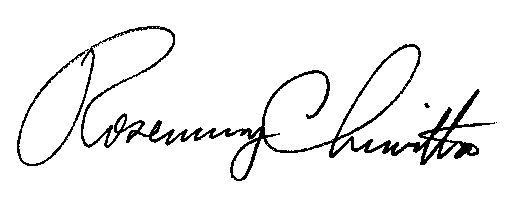 Rosemary ChiavettaSecretary(SEAL)ORDER ADOPTED:  May 9, 2019ORDER ENTERED:  May 9, 2019APPENDIX APennsylvania Public Utility Commissionv.Aqua Pennsylvania, Inc.Docket No. R-2018-3003558Pennsylvania Public Utility Commissionv.Aqua Pennsylvania Wastewater, Inc.Docket No. R-2018-3003561Joint Settlement Rate Effects for Typical Customers in each Water and Wastewater Rate ClassTable I	Residential Average Monthly Water Bill ComparisonTable II	Commercial Average Monthly Water Bill ComparisonTable III	Industrial Average Monthly Water Bill ComparisonTable IV	Residential Average Monthly Wastewater Bill ComparisonTable V	Commercial Average Monthly Wastewater Bill ComparisonTable VI	Industrial Average Monthly Wastewater Bill Comparison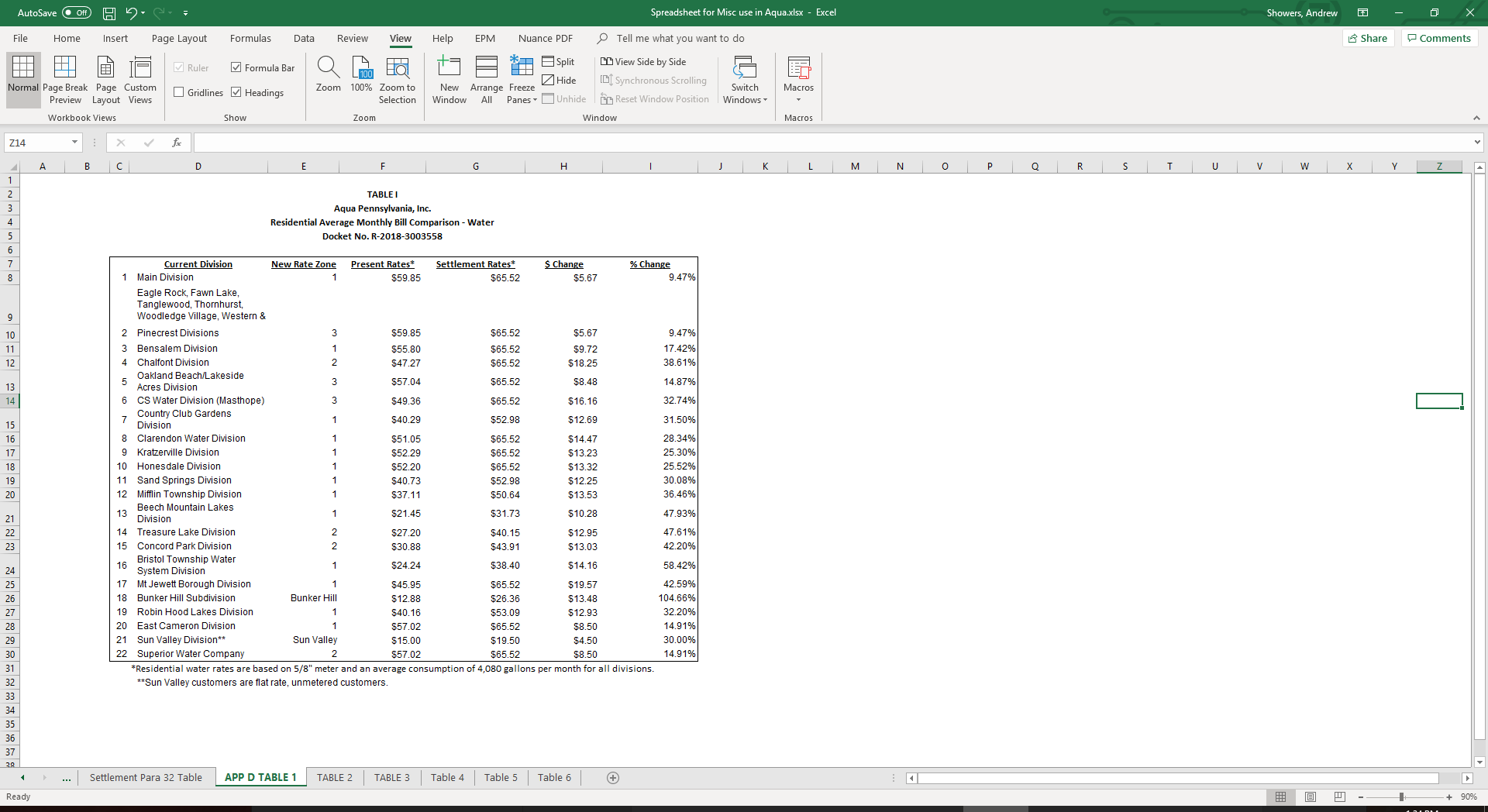 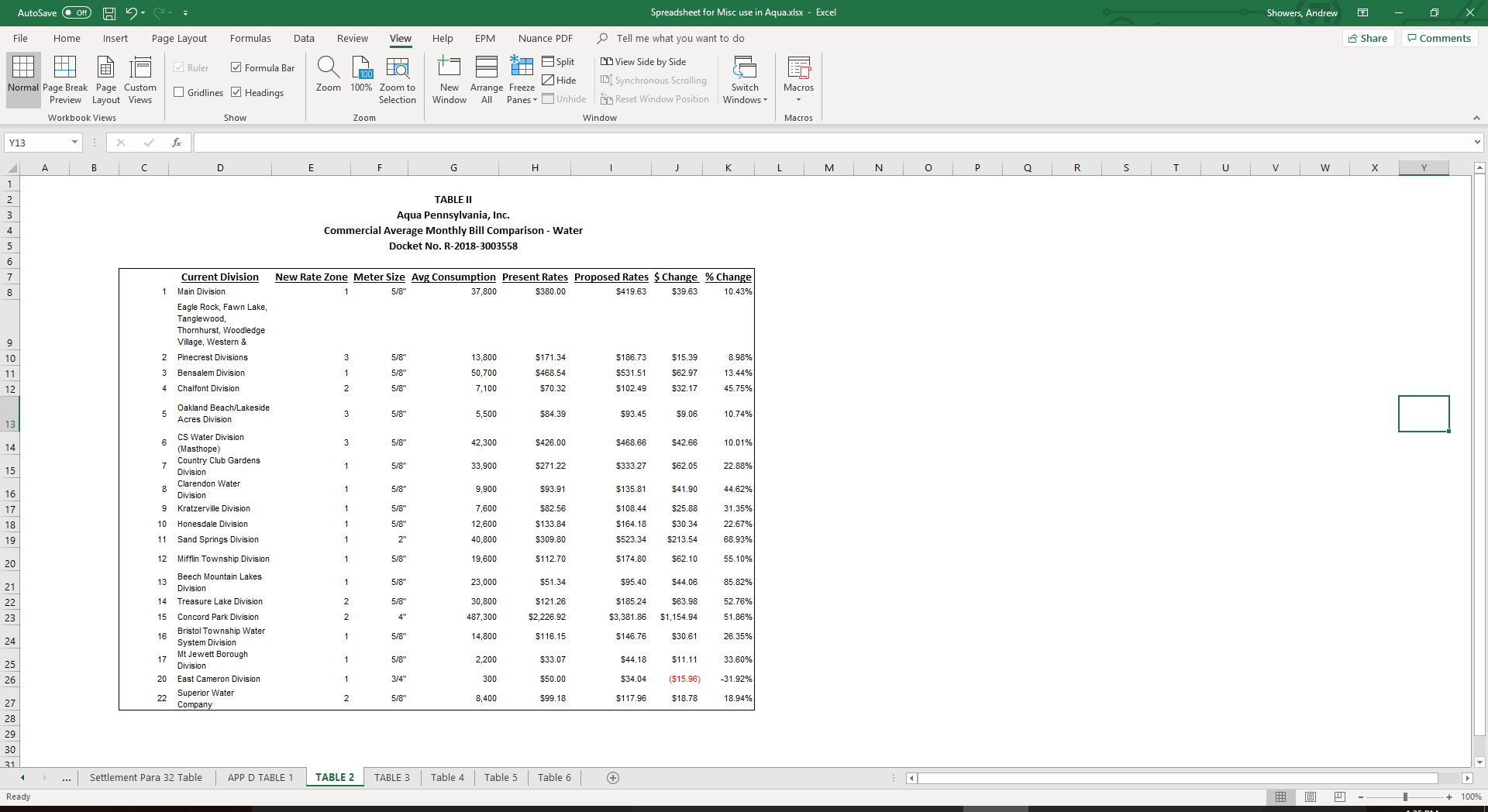 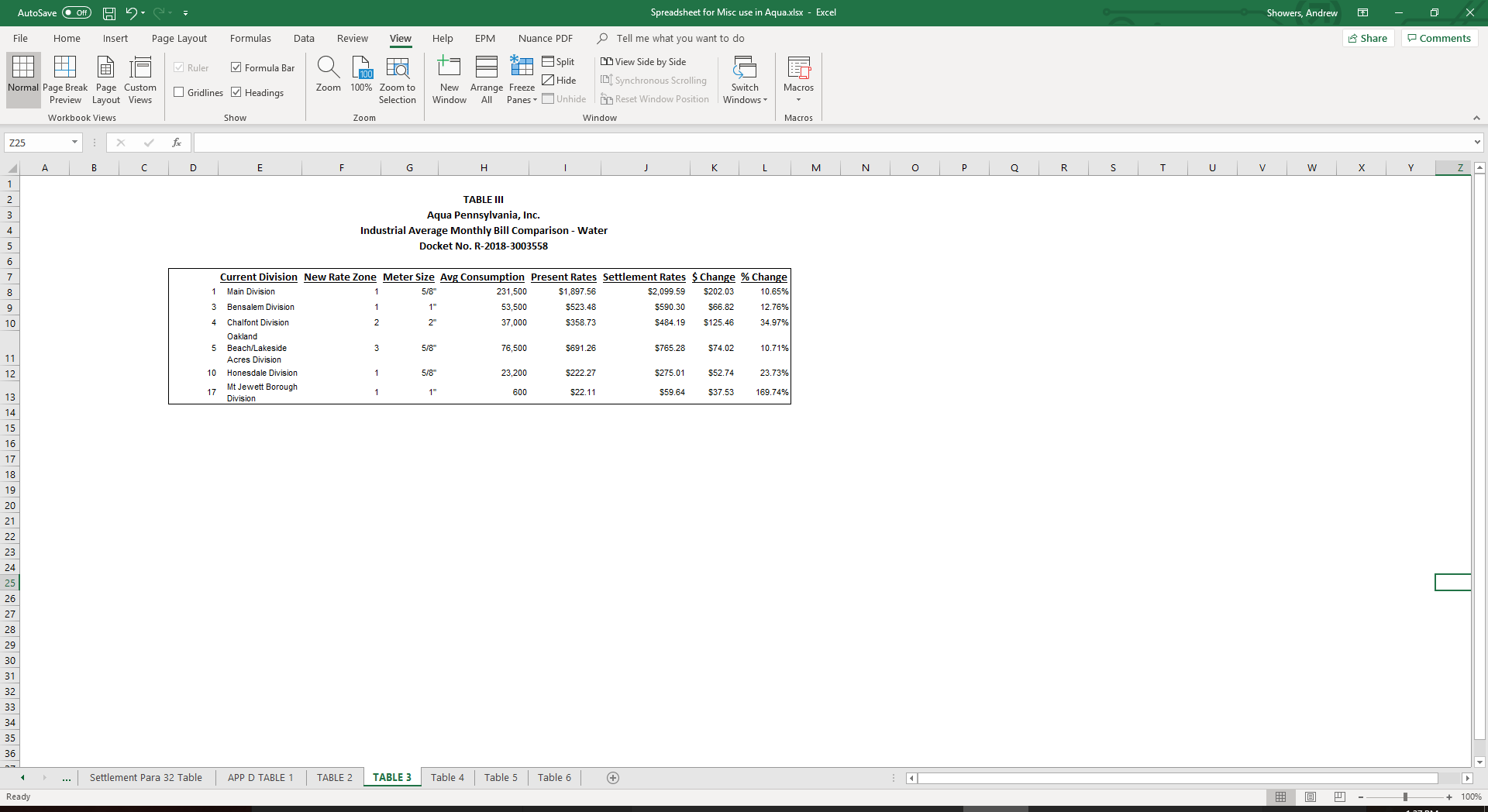 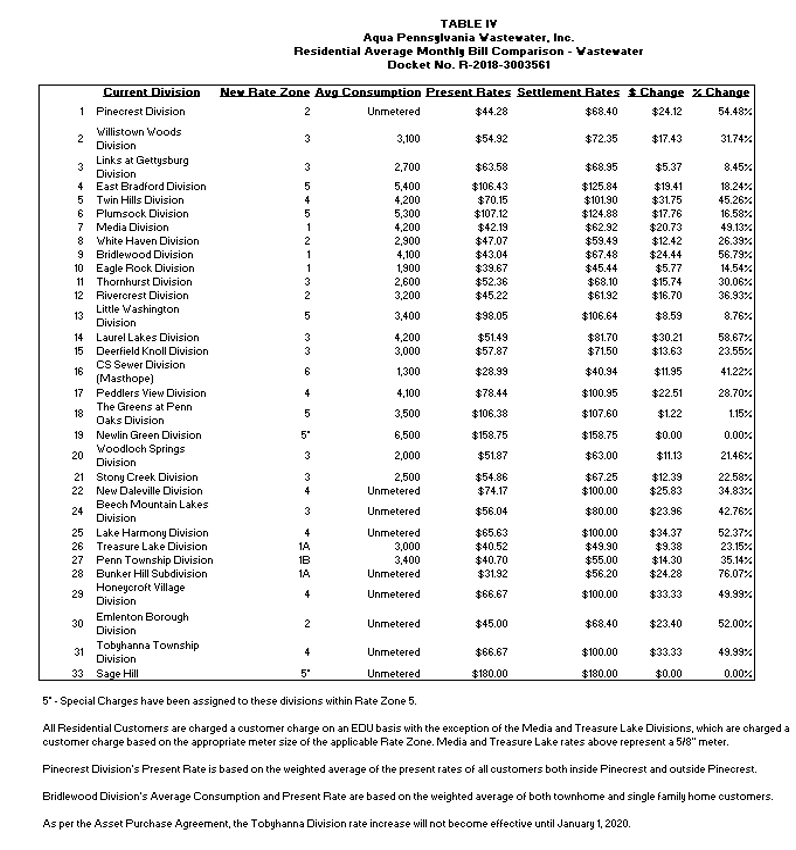 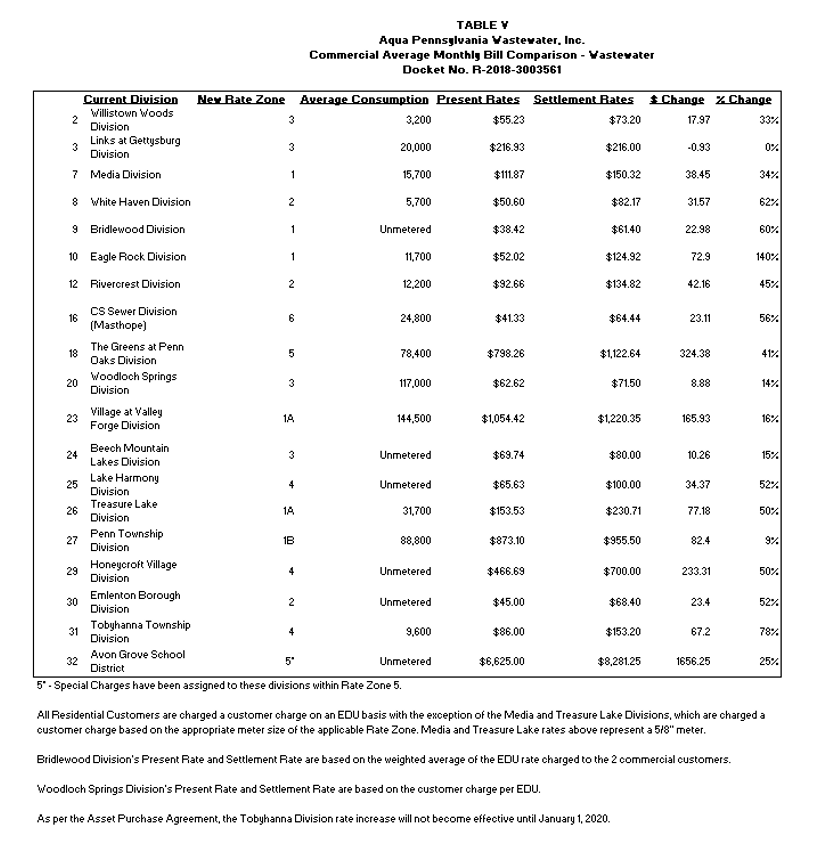 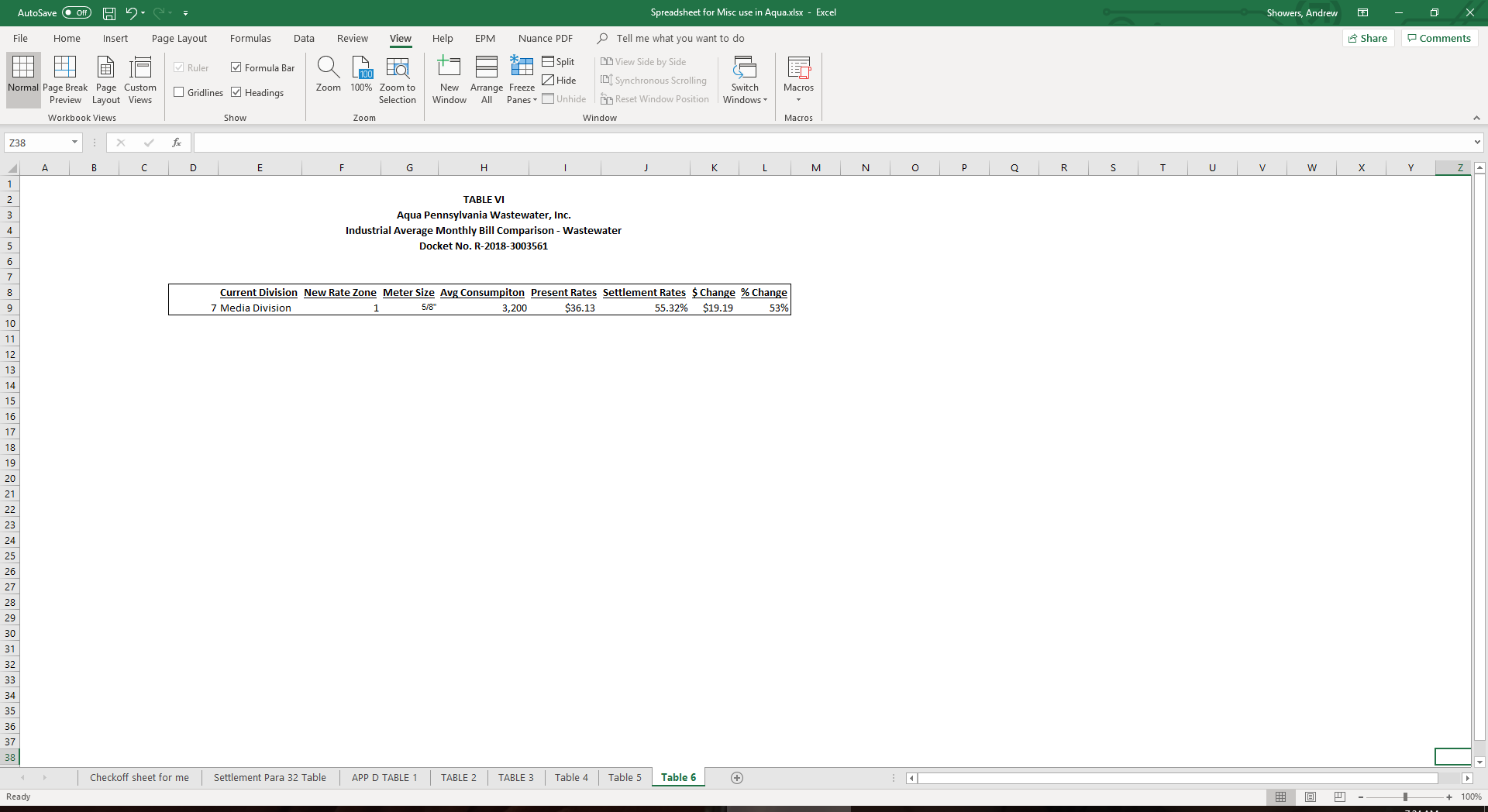 Docket NumberComplainantC-2018-3004270Jordan Goretti C-2018-3004318Darren DistasioC-2018-3004331Office of Consumer Advocate C-2018-3004375Byron GoldsteinC-2018-3004381Joseph LorussoC-2018-3004425Pennsylvania American Water Company C-2018-3004631Marilyn MarboC-2018-3004648Albert BowmanC-2018-3004690Robert Leupold C-2018-3004748Brian SheppardC-2018-3004884Robert Shafer C-2018-3004896Carl & Kathy HaybedianC-2018-3004901Robert Kreisich C-2018-3004912Links at Gettysburg Master Association c/o Cody VanceC-2018-3004941Office of Small Business Advocate C-2018-3004981Aqua Large Users GroupC-2018-3004988Donald LabrancheC-2018-3004991Stephen & Janice McHenryC-2018-3005067Masthope Mountain Community Property Owners C-2018-3005077Dony PierreC-2018-3005097Lee EuardC-2018-3005123Denise Johnson C-2018-3005174Kenneth FergusonC-2018-3005207James Grace C-2018-3005287Paul NiceC-2018-3005332Athens BoroughC-2018-3005335South Waverly BoroughC-2018-3005360Desiree Kreidler C-2018-3005404Brian EdwardsC-2018-3005417David JarrettC-2018-3005418Tara Carpenter C-2018-3005419Catherine Palicki C-2018-3005610Surge GhoshC-2018-3005639Robert Curtius C-2018-3005657John BahnwegC-2018-3005709Kenneth Reeves Docket NumberComplainantC-2018-3004324Darren DistasioC-2018-3004333Office of Consumer AdvocateC-2018-3004389John StullC-2018-3004531Ben MrozC-2018-3004563Ralph & Lauretta Camardelli C-2018-3004662Arnold KringC-2018-3004692Robert Leupold C-2018-3004693Phyllis GenauerC-2018-3004694Thomas DavisC-2018-3004695Thomas Davis C-2018-3004856Michael LucianoC-2018-3004883Robert ShaferC-2018-3004887Carl & Kathy HaybedianC-2018-3004913Links at Gettysburg Master Association c/o Cody VanceC-2018-3004923Susan SiensaC-2018-3004938Carey & Sandra Terrell C-2018-3004939Office of Small Business AdvocateC-2018-3004985Cedar Knoll BuildersC-2018-3004987Donald LabrancheC-2018-3004989Janice & Stephen McHenry C-2018-3005014Donna MayC-2018-3005015James May C-2018-3005016David MaranoC-2018-3005069Grace BowesC-2018-3005079The Masthope Mountain Community Property Owners C-2018-3005091Donald & Linda Dudjak C-2018-3005130Scott Peterson C-2018-3005132Wayne WeismandelC-2018-3005150Carroll StrohC-2018-3005153Jacqueline Pasquini C-2018-3005220Tammy Livziey C-2018-3005235Rafael RodriguezC-2018-3005288Paul Nice C-2018-3005295Colleen EssickC-2018-3005320Sylvia HabackerC-2018-3005322Stephen DeLeoC-2018-3005327Joseph & Karen CalvaccaC-2018-3005329William Finn C-2018-3005338Michael McKiernan C-2018-3005347Desiree Kreidler C-2018-3005406Brian EdwardsC-2018-3005414Edward Levy C-2018-3005415Patricia Manning C-2018-3005416Catherine Palicki C-2018-3005467Claire Mann C-2018-3005471Jeri Ramagnano C-2018-3005521William Smith C-2018-3005651Robert Curtius C-2018-3005661Kimberlyann KingC-2018-3005662Louis and Barbara Riccio C-2019-3008086Dorothy Bruzgo 